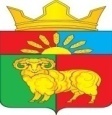 АДМИНИСТРАЦИЯ ЗЛАТОРУНОВСКОГО СЕЛЬСОВЕТАУЖУРСКИЙ РАЙОН КРАСНОЯРСКИЙ КРАЙРАСПОРЯЖЕНИЕ29.11.2022                                  п. Златоруновск                                             № 76В соответствии со статьей  51 Федерального закона от 06.10.2003 № 131-ФЗ «Об общих принципах организации местного самоуправления в Российской Федерации», Федеральным законом от 21.12.2001 № 135-ФЗ «О защите  конкуренции», Гражданским кодексом Российской Федерации, Федеральным законом от 21 июля 2005 № 115-ФЗ «О концессионных соглашениях», «Об утверждении Положения о порядке управления и распоряжения муниципальной собственностью Златоруновского сельсовета Ужурского района Красноярского края», утвержденным решением Златоруновского сельского  Совета депутатов от 22.02.2019г №26-116р, руководствуясь Уставом Златоруновского сельсовета:Организовать и провести открытый конкурс на право заключения концессионного соглашения в отношении объектов холодного водоснабжения находящихся в муниципальной собственности муниципального образования  Златоруновский сельсовет Ужурского района Красноярского края, согласно Приложению № 1.Утвердить конкурсную документацию о проведении открытого конкурса на право заключения концессионного соглашения в отношении объектов холодного водоснабжения находящихся в муниципальной собственности муниципального образования  Златоруновский сельсовет Ужурского района Красноярского края, в целях ее эксплуатации и реконструкции согласно Приложению №2.Утвердить конкурсную комиссию по проведению открытого конкурса, согласно Приложению № 3;Комиссии обеспечить проведение процедуры открытого конкурса муниципального недвижимого имущества.Контроль за исполнением оставляю за собой.Права Красноярского края по концессионному соглашению в отношении объектов холодного водоснабжения находящихся в муниципальной собственности муниципального образования  Златоруновский сельсовет Ужурского района Красноярского края:а) предоставление концессионеру государственных гарантий Красноярского края;б) иные права, устанавливаемые нормативными правовыми актами Красноярского края.Красноярский край несет следующие обязанности по концессионному соглашению в отношении объектов холодного водоснабжения находящихся в муниципальной собственности муниципального образования  Златоруновский сельсовет Ужурского района Красноярского края:а) установление тарифов в соответствии с долгосрочными параметрами регулирования деятельности Концессионера и методом регулирования тарифов, установленных концессионным соглашением;б) утверждение инвестиционных программ Концессионера в соответствии с установленными концессионным соглашением заданием и мероприятиями, плановыми показателями деятельности Концессионера, предельным уровнем расходов на реконструкцию объекта Соглашения;в) возмещение недополученных доходов, экономически обоснованных расходов Концессионера, подлежащих возмещению за счет средств бюджета Красноярского края в соответствии с нормативными правовыми актами Российской Федерации, в том числе в случае принятия органом исполнительной власти Красноярского края в области государственного регулирования тарифов решения об изменении долгосрочных тарифов и (или) необходимой валовой выручки Концессионера, рассчитанных на основе долгосрочных параметров регулирования деятельности Концессионера и предусмотренных концессионным соглашением в соответствии с основами ценообразования в сфере водоснабжения, и (или) долгосрочных параметров регулирования деятельности Концессионера, установленных органом исполнительной власти Красноярского края в области государственного регулирования тарифов, и (или) решения об установлении тарифов Концессионера на основе долгосрочных параметров регулирования деятельности Концессионера, отличных от долгосрочных параметров регулирования деятельности Концессионера, установленных либо согласованных органом исполнительной власти Красноярского края в области государственного регулирования тарифов.Глава сельсовета                                                                   Е.А. ХасамудиноваПриложение № 1 к распоряжению администрации Златоруновского сельсовета от 29.11.2022г. №79 Состав и описание, в том числе технико-экономические показателиобъектов концессионного соглашенияПриложение № 3 к распоряжению  администрации Златоруновского сельсоветаот  29.11.2022  №76Состав комиссии для проведения открытого  конкурсаПриложение № 2 Утверждена:Распоряжением   №76 от 29.11.2022администрации Златоруновского  сельсовета Ужурского района Красноярского краяКОНКУРСНАЯ ДОКУМЕНТАЦИЯна право заключения концессионного соглашения в отношенииобъектов холодного водоснабжения находящихся в муниципальной собственности муниципального образования Златоруновский сельсовет Ужурского района Красноярского края2022 гСодержание1. Общие положения.	32. Условия Конкурса.	43. Состав и описание объекта Соглашения и иного имущества.	54. Порядок предоставления Концедентом информации об Объекте Соглашения, а также доступа на Объект Соглашения.	55.Требования,  в соответствии с которыми проводится предварительный отбор Участников конкурса.	56. Критерии Конкурса. 	67. Перечень документов и материалов, представляемых Заявителями и Участниками конкурса.	68. Сообщение о проведении Конкурса.	89. Порядок представления Заявок и предъявляемые к ним требования.	810. Место и срок предоставления Заявок. 	9 11. Порядок, место и срок предоставления Конкурсной документации.	10 12. Порядок предоставления разъяснений положений Конкурсной документации.	10 13. Способ обеспечения исполнения Концессионером обязательств по Концессионному соглашению.	1014. Размер, порядок, срок внесения Задатка.	1115.  Концессионная плата.	11 16. Порядок, место и срок представления Конкурсных предложений.	11 17. Порядок и срок изменения и (или) отзыва Заявок и Конкурсных предложений.	1318.  Порядок и время вскрытия конвертов с Заявками.	14 19. Порядок и срок проведения предварительного отбора Участников конкурса. Дата подписания протокола о проведении предварительного отбора.	14 20. Порядок, время вскрытия конвертов с Конкурсными предложениями.	1621. Порядок рассмотрения и оценки Конкурсных предложений.	1622. Порядок определения Победителя конкурса.	18 23. Протокол о результатах проведения Конкурса	19 24. Срок подписания Концессионного соглашения.	19 25. Отказ от проведения Конкурса.Внесение изменений в Конкурсную документацию.	21 26. Срок передачи Концедентом Концессионеру объекта Концессионного соглашения и (или) иного имущества.	22 27. Метод регулирования тарифов, долгосрочные и иные параметры регулирования деятельности концессионера.	22 28. Перечень приложений к Конкурсной документации.	231. Общие положения.       1.1. Настоящая конкурсная документация утверждена в соответствии с Федеральным законом от 21.07.2005 г. № 115-ФЗ «О концессионных соглашениях».       1.2. Для целей настоящей конкурсной документации используются следующие термины:       Задаток – денежные  средства, вносимые заявителем в срок, размере и порядке, установленном конкурсной документацией, в качестве обеспечения исполнения обязательства заявителя по заключению концессионного соглашения.       Закон о концессионных соглашениях – Федеральный  закон от 21 июля 2005 года № 115-ФЗ «О концессионных соглашениях».       Заявитель – индивидуальный  предприниматель, российское или иностранное юридическое лицо либо действующие без образования юридического лица по договору простого товарищества (договору о совместной деятельности) два и более указанных юридических лица.       Заявка – комплект  документов, представленный заявителем для участия в конкурсе в соответствии с требованиями настоящей конкурсной документации.       Иное имущество – имущество, которое образует единое целое с Объектом Соглашения и/или предназначено для использования по общему назначению с Объектом Соглашения, и предоставляется концессионеру во временное владение и пользование в целях осуществления концессионером деятельности.       Иное лицо, заключающее концессионное соглашение – иное  лицо, в отношении которого принято решение о заключении концессионного соглашения в соответствии с положениями Закона о концессионных соглашениях.       Конкурс – открытый  конкурс на право заключения концессионного соглашения в отношении объектов холодного водоснабжения  находящихся в муниципальной собственности муниципального образования Златоруновского сельсовета Ужурского района Красноярского края.       Конкурсная документация – комплект  документов, определяющих условия и критерии конкурса, требования к заявителям и участникам конкурса, порядок проведения конкурса, а также другие положения и условия в соответствии с Законом о концессионных соглашениях.       Конкурсная комиссия – конкурсная  комиссия по проведению конкурса.         Конкурсное предложение – комплект  документов, представленный на рассмотрение конкурсной комиссии участником конкурса, в соответствии с требованиями конкурсной документации.       Концедент — муниципальное образование Златоруновский сельсовет Ужурского района Красноярского края — сельское поселение.       Концессионер – индивидуальный  предприниматель, российское или иностранное юридическое лицо либо действующие без образования юридического лица по договору простого товарищества (договору о совместной деятельности) два и более указанных юридических лица, признанное победителем конкурса или иным лицом, заключающим соглашение, и подписавшее концессионное соглашение.       Концессионное соглашение – заключаемое  между концедентом и концессионером соглашение.       Критерии конкурса – установленные  в конкурсной документации в соответствии с Законом о концессионных соглашениях, показатели и их значения, используемые для оценки конкурсных предложений участников конкурса.        Объект Соглашения – объекты холодного водоснабжения находящиеся в муниципальной собственности  муниципального образования Златоруновского сельсовета Ужурского района Красноярского края, состав и описание которых приведены в приложении к проекту концессионного соглашения.       Официальное издание – печатное средство массовой информации Златоруновского сельсовета  «Златоруновский вестник»       Официальные сайты – официальный сайт Российской Федерации в информационно-телекоммуникационной сети Интернет для размещения информации о проведении торгов -  www.torgi.gov.ru и официальный сайт концедента- http://mozlat.ru.          Победитель конкурса – участник конкурса, определенный решением конкурсной комиссии, как представивший в своем конкурсном предложении наилучшие условия в соответствии с критериями конкурса.       Участник конкурса – заявитель, в отношении которого конкурсной комиссией по результатам проведения предварительного отбора принято решение о его допуске к дальнейшему участию в конкурсе и который вправе направить в конкурсную комиссию свое конкурсное предложение в сроки, установленные конкурсной документацией.       1.3. Термины, используемые в Конкурсной документации и не определенные в настоящем разделе, применяются в значениях, определенных законодательством Российской Федерации.2. Условия Конкурса.       2.1. Настоящая Конкурсная документация устанавливает условия проведения конкурса на право заключения концессионного соглашения в отношении объектов водоснабжения на территории Златоруновского сельсовета, Ужурского района, Красноярского края (далее - Объект Соглашения).       2.2. Концедентом является: муниципальное образование Златоруновский сельсовет Ужурского района Красноярского края — сельское поселение.       2.3. Организатором конкурса является: администрация Златоруновского сельсовета, Ужурского  района, Красноярского края.       2.4. Объект Соглашения предоставляется на срок 10 лет в целях осуществления реконструкции и модернизации объектов водоснабжения, и распределения водоснабжения (услуги водоснабжения).3. Состав и описание объекта Соглашения и иного имущества.       3.1.  Состав и описание, в том числе технико-экономические показатели Объекта Соглашения и иного имущества, передаваемого Концедентом Концессионеру по концессионному соглашению, приведены в Приложении № 1 к Конкурсной документации.4. Порядок предоставления Концедентом информации об Объекте Соглашения, а также доступа на Объект Соглашения.       4.1. Участник конкурса или заявитель имеет право запросить у Концедента дополнительные сведения об Объекте Соглашения или ином имуществе на основании запроса.       4.2. Концедент предоставляет доступ на Объект Соглашения по рабочим дням по адресу: 662245, Российская Федерация, Красноярский край, Ужурский район, п. Златоруновск, ул. Ленина, 9  администрация Златоруновского сельсовета Ужурского района Красноярского края, до окончания срока подачи конкурсных предложений.       4.3.Информация об объекте концессионного соглашения предоставляется по телефону 8(39156)24-2-36 и по адресу: 662245, Российская Федерация, Красноярский край, Ужурский район, п. Златоруновск, ул. Ленина, 9, с 8.00 до 16.00 в рабочие дни.   5.Требования,  в соответствии с которыми проводитсяпредварительный отбор Участников конкурса.       5.1. К Заявителю предъявляются следующие требования, в соответствии с которыми проводится предварительный отбор Участников конкурса:       5.1.1. Заявителем является индивидуальный предприниматель, российское или иностранное юридическое лицо либо действующие без образования юридического лица по договору простого товарищества (договору о совместной деятельности) два и более указанных юридических лица.       5.1.2. Отсутствует решение о ликвидации юридического лица - Заявителя или о прекращении физическим лицом - Заявителем деятельности в качестве индивидуального предпринимателя.       5.1.3. Отсутствует решение о признании Заявителя банкротом или об открытии в отношении него конкурсного производства.       5.1.4. Опыт создания и управления (эксплуатации) объектами, используемыми для предоставления услуги водоснабжения, а также положительной репутации осуществления указанной деятельности, подтверждаемой в установленном настоящей конкурсной документацией порядке.       5.1.5. Иметь лицензии, допуски и разрешения, необходимые для осуществления деятельности, предусмотренной Концессионным соглашением.       5.2. В случае, если Заявителем выступают действующие без образования юридического лица по договору простого товарищества (договору о совместной деятельности) два и более юридических лица, то требованиям, установленным настоящим разделом, должно соответствовать каждое юридическое лицо - участник указанного простого товарищества.       5.3. Уступка или иная передача прав и обязанностей Заявителя или Участника Конкурса другому лицу либо другому Заявителю или Участнику Конкурса не допускается.       5.4. Заявитель должен обеспечить достоверность всей информации и документации, представленных в составе заявки.  6. Критерии Конкурса.       6.1. В качестве критериев конкурса, в соответствии с ч.2.1. и ч.2.3. ст.24 Федерального закона от 21.07.2015 №115-ФЗ «О концессионных соглашениях» устанавливаются:       6.1.1. Предельный размер расходов на создание и (или) реконструкцию объекта концессионного соглашения, которые предполагается осуществить концессионером, на каждый год срока действия концессионного соглашения.       6.1.2. Долгосрочные параметры регулирования цен (тарифов) в сфере водоснабжения, в том числе:       а) базовый уровень операционных расходов;       б) показатели энергосбережения и энергетической эффективности;       в) нормативный уровень прибыли.       6.1.3. Плановые значения показателей деятельности концессионера (в сфере водоснабжения).  	        6.2. Критерии конкурса указаны в Приложении № 5 к настоящей конкурсной документации.       6.3. В соответствии с ч.5 ст.24 Федерального закона от 21.07.2015 № 115-ФЗ «О концессионных соглашениях» параметры критериев конкурса не устанавливаются.7. Перечень документов и материалов, представляемых Заявителями и Участниками конкурса.       7.1. Для участия в предварительном отборе Участников конкурса Заявитель представляет в Конкурсную комиссию следующие документы и материалы:       7.1.1. Заявка, составленная в соответствии с требованиями, указанными в разделе 9 Конкурсной документации;       7.1.2. Удостоверенные подписью и печатью Заявителя сведения о заявителе: организационно-правовая форма, наименование, адрес фактического местоположения, почтовый адрес, номер контактного телефона, реквизиты расчетного счета Заявителя.       7.1.3. Для индивидуального предпринимателя или российского юридического лица – оригинал или нотариально заверенная копия выписки из Единого государственного реестра юридических лиц (индивидуальных предпринимателей) (далее - ЕГРЮЛ), для иностранного юридического лица – оригинал или копия документа, подтверждающего надлежащую (в соответствии с личным законом указанного юридического лица) регистрацию органом публичной власти создания, реорганизации указанного юридического лица, внесения изменений в его учредительные документы и иных подлежащих регистрации действий, надлежащим образом удостоверенный и имеющий в качестве приложения заверенный перевод на русский язык указанного документа. При этом дата выдачи выписки или иного документа, указанного в настоящем подпункте, должна быть не ранее чем за шесть месяцев до дня опубликования сообщения о проведении Конкурса;       7.1.4. Для юридического лица – оригиналы или нотариально заверенные копии документов, подтверждающих полномочия лица, подписавшего Заявку, на осуществление им действий от имени Заявителя: решение о назначении на должность единоличного исполнительного органа, протокол (выписка из протокола) об избрании (назначении) на должность, договор о передаче полномочий единственного исполнительного органа, доверенность, выданная Заявителем, лицу, подписавшему заявку, и (или) иные документы;       7.1.5. Нотариально удостоверенные копии учредительных и регистрационных документов Заявителя: устав юридического лица, свидетельство о государственной регистрации, свидетельство о постановке на налоговый учет, свидетельство о внесении записи в ЕГРЮЛ;       7.1.6. Оригиналы или нотариально заверенные копии решений об одобрении сделок – Концессионного соглашения, если такое одобрение требуется в соответствии с законодательством Российской Федерации;       7.2. Участник конкурса представляет в Конкурсную комиссию:        7.2.1. Конкурсное предложение в двух экземплярах (оригинал и копия) по рекомендуемой форме, согласно Приложению № 4.       7.2.2. Документы и материалы, подтверждающие возможность достижения Участником конкурса значений Критериев конкурса, указанных им в Конкурсном предложении.       7.2.3.Участник конкурса обязан указать в составе конкурсного предложения основные мероприятия, обеспечивающие достижение предусмотренных заданием целей и минимально допустимых плановых значений показателей деятельности концессионера, с описанием основных характеристик таких мероприятий.       7.2.4. Письменное подтверждение Участником конкурса того, что:все документы и сведения, включенные им в состав представленной ранее Заявки, остались без изменения, и на момент подачи Конкурсного предложения соответствуют действительности;в случае, если указанные изменения произошли, подтверждение того, что Участник конкурса с учетом таких изменений по отношению к представленной ранее Заявке соответствует требованиям Конкурсной документации и что Конкурсная комиссия была предварительно уведомлена о таких изменениях, соответствующее Уведомление о замене рассмотрено и такие изменения согласованы Конкурсной комиссией.       7.2.5. Удостоверенную подписью и печатью Участника конкурса опись документов и материалов, представленных им для участия в Конкурсе, в двух экземплярах (оригинал и копия).8. Сообщение о проведении Конкурса.          Сообщение о проведении Конкурса подлежит размещению на Официальных сайтах:  www.torgi.gov.ru  и на  сайте администрации Златоруновского сельсовета  Ужурского района Красноярского края  http://mozlat.ru, а также опубликованию в печатном средстве массовой информации  Златоруновского сельсовета «Златоруновский вестник» не менее чем за тридцать рабочих дней до дня истечения срока представления заявок на участие в конкурсе.9. Порядок представления Заявок и предъявляемые к ним требования.       9.1. Заявки должны отвечать требованиям, установленным к таким Заявкам Конкурсной документацией, и содержать документы и материалы, предусмотренные Конкурсной документацией и подтверждающие соответствие Заявителей требованиям, предъявляемым к Участникам конкурса.       9.2. Заявка на участие в конкурсе оформляется на русском языке в письменной произвольной форме в двух экземплярах (оригинал и копия), каждый из которых удостоверяется подписью заявителя, и представляется в конкурсную комиссию в отдельном запечатанном конверте лично Заявителем либо его представителем по доверенности. К заявке на участие в конкурсе прилагается удостоверенная подписью заявителя опись представленных им документов и материалов, оригинал которой остается в конкурсной комиссии, копия – у заявителя. Рекомендуемая форма заявки содержится в приложении № 3 к Конкурсной документации. Копия Заявки должна соответствовать оригиналу Заявки по составу документов и материалов. В случае расхождений Конкурсная комиссия и Концедент следуют оригиналу.       9.3. Документы представляются в прошитом, скрепленном печатью (при ее наличии) и подписью уполномоченного представителя Заявителя виде с указанием на обороте последнего листа Заявки количества страниц.       9.4. К Заявке прилагается удостоверенная подписью Заявителя опись представленных им документов и материалов, оригинал которой остается в Конкурсной комиссии, копия - у Заявителя. Опись документов и материалов Заявки не сброшюровывается с материалами и документами Заявки. Опись документов и материалов Заявки также представляется в количестве двух экземпляров (оригинал и копия). Опись представленных документов вложению в конверт не подлежит и представляется отдельным документом.       9.5. Документы, для которых в приложениях к Конкурсной документации содержатся рекомендуемые формы, могут быть составлены в  соответствии с этими формами. При этом Заявитель вправе использовать иные формы представления требуемой информации, но их содержание должно соответствовать содержательной части рекомендуемых форм.       9.6. Заявки представляются в Конкурсную комиссию в запечатанных конвертах с пометкой «ЗАЯВКА НА УЧАСТИЕ В КОНКУРСЕ НА ПРАВО ЗАКЛЮЧЕНИЯ КОНЦЕССИОННОГО СОГЛАШЕНИЯ В ОТНОШЕНИИ ОБЪЕКТОВ ХОЛОДНОГО ВОДОСНАБЖЕНИЯ НАХОДЯЩИХСЯ В МУНИЦИПАЛЬНОЙ СОБСТВЕННОСТИ МУНИЦИПАЛЬНОГО ОБРАЗОВАНИЯ ЗЛАТОРУНОВСКИЙ СЕЛЬСОВЕТ УЖУРСКОГО  РАЙОНА КРАСНОЯРСКОГО КРАЯ».       9.7. Кроме того на конверте должна быть пометка: «НЕ ВСКРЫВАТЬ ДО 10:00 ___________ 2023 г.»       9.8. При поступлении Заявок без указанных в настоящем пунктах 9.5, 9.6 настоящего раздела пометок на конвертах они не считаются Заявкой и не подлежат рассмотрению Конкурсной комиссией.       9.9. Представленная в Конкурсную комиссию Заявка подлежит регистрации в журнале заявок под порядковым номером с указанием даты и точного времени ее представления (часы и минуты) во избежание совпадения этого времени с временем представления других Заявок. На копии описи представленных Заявителем документов и материалов делается отметка о дате и времени представления Заявки с указанием номера этой Заявки.       9.10. Заявитель вправе изменить или отозвать свою заявку на участие в конкурсе в любое время до истечения срока представления в конкурсную комиссию заявок на участие в конкурсе.       9.11. Претендент обязан предоставить заявку в соответствии с требованиями  конкурсной документации. Предоставление неполной информации, требуемой документацией о конкурсе, предоставление недостоверных сведений или подача заявки, не отвечающей требованиям документации о конкурсе, является риском претендента, подавшего такую заявку, который может привести к ее отклонению.10. Место и срок предоставления Заявок.       10.1. Заявка должна быть представлена в Конкурсную комиссию по адресу: 662245, Российская Федерация, Красноярский край, Ужурский район, п. Златоруновск, улЛенина, 9 (далее – адрес Концедента) с 01.12.2022 г. с 09.00 до 12.00 и с 13.00 до 15.00 по местному времени в рабочие дни по 20.01.2023 г.         10.2. Срок поступления Заявки определяется по дате и времени регистрации конверта с Заявкой в журнале регистрации Заявок и по дате и времени, проставленным при приеме Заявки на копии описи документов и материалов такой Заявки.       10.3. Конверт с Заявкой, представленной в Конкурсную комиссию по истечении срока представления Заявок, установленного в пункте 10.1. Конкурсной документации, не вскрывается и возвращается представившему ее Заявителю вместе с описью представленных им документов и материалов, на которой делается отметка об отказе в принятии Заявки.       10.4. В случае поступления такой Заявки по почте конверт с Заявкой не вскрывается и возвращается представившему ее Заявителю вместе с описью представленных им документов и материалов, на которой делается отметка об отказе в принятии Заявки, по адресу Заявителя, указанному на конверте.11. Порядок, место и срок предоставления Конкурсной документации.       11.1. Конкурсная документация предоставляется в письменной форме в течение двух рабочих дней со дня получения соответствующего заявления на основании поданного в письменной форме заявления любого заинтересованного лица по адресу: 662245, Российская Федерация, Красноярский край, Ужурский район, п. Златоруновск, ул. Ленина, 9.         11.2. Конкурсная с 10.00 до 12.00 и с 14.00 до 16.00 по местному времени в рабочие дни до окончания срока подачи конкурсных предложений. документация размещается на официальных сайтах одновременно с размещением сообщения о проведении Конкурса.       11.3. Плата за предоставление Конкурсной документации не взимается.12. Порядок предоставления разъяснений положений Конкурсной документации.       12.1. Заявитель вправе обратиться в Конкурсную комиссию за разъяснениями положений Конкурсной документации, оформив запрос письменно или в электронной форме.       12.2. Конкурсная комиссия обязана предоставлять в письменной форме разъяснения положений Конкурсной документации по запросу Заявителя, если такой запрос поступил в Конкурсную комиссию не позднее, чем за 10 рабочих дней до дня истечения срока представления Заявок на участие в конкурсе.       12.3. Разъяснения положений Конкурсной документации направляются Конкурсной комиссией каждому Заявителю в письменной (или электронной) форме, но не позднее, чем за 5 рабочих дней до дня истечения срока представления Заявок, с приложением содержания запроса без указания Заявителя, от которого поступил запрос.       12.4. Разъяснения положений Конкурсной документации с приложением содержания запроса без указания Заявителя, от которого поступил запрос, одновременно с направлением Заявителям размещаются на Официальных сайтах.       12.5. Конкурсная комиссия настоящим уведомляет, что разъяснения положений Конкурсной документации не должны и не будут изменять ее суть.13. Способ обеспечения исполнения Концессионером обязательств по Концессионному соглашению.       13.1.  Концессионер обязан предоставить обеспечение исполнения обязательств по созданию и (или) реконструкции Объекта Соглашения по настоящему Соглашению в виде безотзывной банковской гарантии.         13.2. Банковская гарантия должна быть непередаваемой и соответствовать иным требованиям постановления Правительства РФ от 19.12.2013 г. № 1188 «Об утверждении требований к банковской гарантии, предоставляемой в случае, если объектом концессионного соглашения являются объекты теплоснабжения, централизованные системы горячего водоснабжения, холодного водоснабжения и (или) водоотведения, отдельные объекты таких систем».       13.3. Размер ежегодной банковской гарантии определяется в размере  5%      предельного размера расходов на создание и (или) реконструкцию объекта концессионного соглашения и составляет 15757 (пятнадцать тысяч семьсот пятьдесят семь) рублей 20 копеек. 14. Размер, порядок, срок внесения Задатка.     14.  Размер задатка: 6302,88 (Шесть тысяч триста два рубля) 88 копеек.  Задаток уплачивается до 20.01.2023 года.Задаток уплачивается Заявителем на счет со следующими реквизитами: УФК по Красноярскому краю (администрация Златоруновского сельсовета Ужурского района Красноярского края), л/с 05193004160, ИНН 2439002128, КПП 243901001, Банк: Отделение Красноярск Банка  России//УФК по Красноярскому краю г. Красноярск, Единый казначейский счет (ЕКС) 40102810245370000011, Казначейский счет 03232643046564311900, БИК 010407105, ОКТМО 04656431, КБК 00010000000001000000Назначение платежа: «Задаток в обеспечение исполнения обязательств по заключению концессионного соглашения в отношении объектов холодного водоснабжения находящихся в муниципальной собственности муниципального образования Златоруновский сельсовет». 14.3 Сумма задатка возвращается Концедентом Участнику конкурса или Заявителю путем перечисления денежных средств в размере внесенного Заявителем Задатка на расчетный счет Участника конкурса или Заявителя, указанного в Заявке, после наступления одного из следующих событий:14.4. Заявителям,  не допущенным  к участию в конкурсе, направляется  уведомление об отказе в допуске к участию в конкурсе с  приложением копии протокола предварительного отбора участников конкурса и возвращаются ими суммы задатков в течении пяти рабочих  дней со дня подписания указанного  протокола членами конкурсной комиссии. 14.5. В случае отказа Концедента от проведения настоящего Конкурса внесенные суммы Задатка возвращаются в течение 5 (пяти) рабочих дней со дня направления Концедентом уведомления об отказе от дальнейшего проведения Конкурса;14.6. В случае отзыва Заявителем Заявки (в любое время до истечения срока представления Заявок в Конкурсную комиссию) внесенная сумма Задатка возвращается в течение 5 (пяти) рабочих дней после получения Конкурсной комиссией уведомления об отзыве Заявки;14.7. В случае отзыва Участником конкурса Конкурсного предложения (в любое время до истечения срока представления в Конкурсную комиссию Конкурсных предложений) внесенная сумма Задатка возвращается в течение 5 (пяти) рабочих дней после получения Конкурсной комиссией уведомления об отзыве Конкурсного предложения;14.8. В случае получения Заявки после истечения срока представления Заявок внесенная сумма Задатка возвращается в течение 5 (пяти) рабочих дней после получения таковой Заявки;14.9. В случае получения Конкурсного предложения после истечения срока представления Конкурсных предложений внесенная сумма Задатка возвращается в течение 5 (пяти) рабочих дней со дня получения такого Конкурсного предложения;Концедент возвращает заявителю, представившему единственную заявку на участие в конкурсе, внесенный им задаток в случае, если;- заявителю не было предложено представить Концеденту предложение о заключении Концессионного соглашения, - в течение 15 (пятнадцати) рабочих дней со дня принятия решения о признании Конкурса несостоявшимся;- заявитель не представил Концеденту предложение о заключении Концессионного соглашения, - в течение 5 (пяти) рабочих дней после дня истечения установленного срока представления предложения о заключении Концессионного соглашения;- концедент по результатам рассмотрения представленного заявителем, предложения о заключении концессионного соглашения не принял решение о заключении с таким заявителем концессионного соглашения, - в течение 5 (пяти) рабочих дней после дня истечения установленного срока рассмотрения Концедентом предложения о заключении концессионного соглашении;14.10. В случае, если в тридцатидневный срок со дня принятия решения о признании Конкурса несостоявшимся по результатам рассмотрения представленного только одним Участником конкурса Конкурсного предложения Концедентом не было принято  решение о заключении с этим Участником конкурса Концессионного соглашения, Задаток, внесенный этим Участником конкурса, возвращается ему в течение 15 (пятнадцати) рабочих дней со дня истечения указанного срока;14.11. Победителю конкурса, не подписавшему в установленный срок Концессионного соглашения, внесенный им Задаток не возвращается.15.  Концессионная плата.       Концессионная плата не предусмотрена.16. Порядок, место и срок представления Конкурсных предложений.       16.1. Конкурсные предложения подаются по адресу: 662245, Российская Федерация, Красноярский край, Ужурский район, п. Златоруновск, ул. Ленина, 9   с 10.00 до 12.00 и с 14.00 до 16.00 по местному времени в рабочие дни до 16:00    c 30.01.2023 г. по 20.02.2023 г.       16.2. Конкурсное предложение оформляется на русском языке в письменной форме в двух экземплярах (оригинал и копия), каждый из которых удостоверяется подписью Участника конкурса, и представляется в конкурсную комиссию в установленном конкурсной документацией порядке в отдельном запечатанном конверте. К Конкурсному предложению прилагается удостоверенная подписью Участника конкурса опись представленных им документов и материалов в двух экземплярах, оригинал которой остается в конкурсной комиссии, копия – у Участника конкурса.       16.3. Все страницы оригинала Конкурсного предложения должны быть четко помечены надписью «ОРИГИНАЛ». Все страницы копии Конкурсного предложения должны быть помечены надписью «КОПИЯ». При этом копия Конкурсного предложения должна соответствовать оригиналу Конкурсного предложения по содержанию и составу документов и материалов. В случае расхождений между оригиналом и копией преимущественную силу имеет оригинал Конкурсного предложения.       16.4. Документы представляются в прошитом, скрепленном печатью (при ее наличии) и подписью Участника конкурса или его полномочного представителя виде с указанием на обороте последней страницы Конкурсного предложения количества листов.       16.5. Опись документов и материалов Конкурсного предложения не брошюруется с материалами и документами Конкурсного предложения. Опись документов и материалов Конкурсного предложения также представляется в количестве двух экземпляров (оригинал и копия).       16.6. Конкурсное предложение, предоставленное с нарушением требований, установленных Конкурсной документацией, не рассматривается Конкурсной комиссией и по решению Конкурсной комиссии признается несоответствующим требованиям Конкурсной документации.       16.7. На конверте с Конкурсным предложением должно быть указано: «КОНКУРСНОЕ ПРЕДЛОЖЕНИЕ ПО КОНКУРСУ НА ПРАВО ЗАКЛЮЧЕНИЯ КОНЦЕССИОННОГО СОГЛАШЕНИЯ В ОТНОШЕНИИ ОБЪЕКТОВ ХОЛОДНОГО ВОДОСНАБЖЕНИЯ НАХОДЯЩИХСЯ В МУНИЦИПАЛЬНОЙ СОБСТВЕННОСТИ МУНИЦИПАЛЬНОГО ОБРАЗОВАНИЯ ЗЛАТОРУНОВСКИЙ СЕЛЬСОВЕТ УЖУРСКОГО  РАЙОНА КРАСНОЯРСКОГО КРАЯ».       16.8. Кроме того, на конверте должна быть пометка: «НЕ ВСКРЫВАТЬ ДО 10:00 ______________2023 г»       16.9. При поступлении конвертов с Конкурсными предложениями без указанных в пунктах 16.7, 16.8 пометок на конвертах они не считаются Конкурсными предложениями и не подлежат рассмотрению Конкурсной комиссией.       16.10. Представление Конкурсного предложения осуществляется Участником конкурса путем подачи в Конкурсную комиссию запечатанного конверта, содержащего оригинал и копию Конкурсного предложения и 2 (два) экземпляра (оригинал и копия) описи документов и материалов в составе Конкурсного предложения.       16.11. Представленное в Конкурсную комиссию Конкурсное предложение подлежит регистрации в журнале регистрации конкурсных предложений под порядковым номером с указанием даты и точного времени его представления (часы и минуты) во избежание совпадения этого времени с временем представления других конкурсных предложений. На копии описи представленных Участником конкурса документов и материалов делается отметка о дате и времени представления конкурсного предложения с указанием номера этого конкурсного предложения.       16.12. Участник конкурса вправе представить Конкурсное предложение на заседании Конкурсной комиссии в момент вскрытия конвертов с конкурсными предложениями, который является моментом истечения срока представления конкурсных предложений. После истечения установленного в настоящем разделе срока Конкурсные предложения не принимаются.       16.13. Конверт с Конкурсным предложением, представленным в Конкурсную комиссию после истечения срока представления Конкурсных предложений, не вскрывается и возвращается представившему ее Участнику Конкурса вместе с описью представленных им документов и материалов, на которой делается отметка об отказе в принятии Конкурсного предложения.       16.14. В случае поступления такого Конкурсного предложения по почте конверт с Конкурсным предложением не вскрывается и возвращается представившему ее Участнику конкурса вместе с описью представленных им документов и материалов, на которой делается отметка об отказе в принятии Конкурсного предложения, по адресу Участника конкурса, указанному на конверте.17. Порядок и срок изменения и (или) отзыва Заявок и Конкурсных предложений.       17.1. Заявитель вправе изменить или отозвать свою Заявку в любое время до истечения срока представления в Конкурсную комиссию Заявок. Изменение Заявки или уведомление о ее отзыве считается действительным, если такое изменение или такое уведомление поступило в Конкурсную комиссию до истечения срока представления Заявок.       17.2. Изменение в Заявку должно быть подготовлено, запечатано, маркировано и доставлено в соответствии с требованиями раздела 8 Конкурсной документации. Конверты дополнительно маркируются словом «ИЗМЕНЕНИЕ ЗАЯВКИ НА УЧАСТИЕ В КОНКУРСЕ НА ПРАВО ЗАКЛЮЧЕНИЯ КОНЦЕССИОННОГО СОГЛАШЕНИЯ В ОТНОШЕНИИ ОБЪЕКТОВ ХОЛОДНОГО ВОДОСНАБЖЕНИЯ НАХОДЯЩИХСЯ В МУНИЦИПАЛЬНОЙ СОБСТВЕННОСТИ МУНИЦИПАЛЬНОГО ОБРАЗОВАНИЯ   ЗЛАТОРУНОВСКИЙ СЕЛЬСОВЕТ УЖУРСКОГО РАЙОНА КРАСНОЯРСКОГО КРАЯ». Регистрация изменений и уведомлений об отзыве Заявки производится в том же порядке, что и регистрация Заявки в соответствии с требованиями Конкурсной документации.       17.3. Участник конкурса вправе изменить или отозвать свое Конкурсное предложение в любое время до истечения срока представления в Конкурсную комиссию конкурсных предложений. Изменение Конкурсного предложения или уведомление о его отзыве считается действительным, если такое изменение или такое уведомление поступило в конкурсную комиссию до истечения срока представления конкурсных предложений.       17.4. Изменение Конкурсного предложения должно быть составлено, оформлено, запечатано, маркировано и представлено в соответствии с разделом 16 Конкурсной документации.       17.5. Конверты с изменениями Конкурсных предложений маркируются «ИЗМЕНЕНИЕ КОНКУРСНОГО ПРЕДЛОЖЕНИЯ НА УЧАСТИЕ В КОНКУРСЕ НА ПРАВО ЗАКЛЮЧЕНИЯ КОНЦЕССИОННОГО СОГЛАШЕНИЯ В ОТНОШЕНИИ ОБЪЕКТОВ ХОЛОДНОГО ВОДОСНАБЖЕНИЯ НАХОДЯЩИХСЯ В МУНИЦИПАЛЬНОЙ СОБСТВЕННОСТИ МУНИЦИПАЛЬНОГО ОБРАЗОВАНИЯ   ЗЛАТОРУНОВСКИЙ СЕЛЬСОВЕТ СЕЛЬСОВЕТА УЖУРСКОГО РАЙОНА КРАСНОЯРСКОГО КРАЯ».       17.6. В случае, если изменение Конкурсного предложения влечет за собой также изменение ранее предоставленных в составе Конкурсного предложения документов и (или) материалов, Участник конкурса обязан предоставить в составе изменений Конкурсного предложения новые документы и материалы (документы и материалы в новой редакции) и перечень документов и материалов, ранее предоставленных Участником конкурса, но не подлежащих рассмотрению Конкурсной комиссией в связи с их изменением и утратой их актуальности.       17.7. Регистрация изменений Конкурсного предложения и уведомления об отзыве Конкурсного предложения производится в том же порядке, что и регистрация Конкурсного предложения в соответствии Конкурсной документацией.18.  Порядок и время вскрытия конвертов с Заявками.       18.1. Конверты с Заявками вскрываются на заседании Конкурсной комиссии в 10:00 23.01.2023 г. (по местному времени) по адресу: 662245, Российская Федерация, Красноярский край, Ужурский район, п. Златоруновск, ул. Ленина, 9, администрация Златоруновского сельсовета Ужурского района Красноярского края.       18.2. Наименование (фамилия, имя, отчество) и место нахождения (место жительства) каждого Заявителя, конверт с Заявкой которого вскрывается, а также сведения о наличии в этой Заявке документов и материалов, представление которых Заявителем предусмотрено Конкурсной документацией, объявляются и заносятся в протокол о вскрытии конвертов с заявками.       18.3. Заявители или их представители вправе присутствовать при вскрытии конвертов с заявками. Заявители или их представители вправе осуществлять аудиозапись, видеозапись, фотографирование.       18.4. Вскрытию подлежат все конверты с Заявками, представленными в Конкурсную комиссию до истечения установленного Конкурсной документацией срока представления Заявок.19. Порядок и срок проведения предварительного отбора Участников конкурса. Дата подписания протокола о проведении предварительного отбора.       19.1. 24.01.2023г. в 10:00 (по местному времени) по адресу: 662245, Российская Федерация, Красноярский край, Ужурский район, п. Златоруновск, ул. Ленина, 9, в помещении администрации Златоруновского сельсовета Ужурского района Красноярского края, конкурсная комиссия определяет:соответствие Заявки требованиям, содержащимся в Конкурсной документации. 	При этом Конкурсная комиссия вправе потребовать от Заявителя письменные и (или) устные разъяснения положений представленной им Заявки;соответствие Заявителя требованиям, предъявленным к концессионеру на основании пункта 2 части 1 статьи 5 Закона о концессионных соглашениях;отсутствие решения о ликвидации юридического лица - Заявителя или о прекращении физическим лицом - Заявителем деятельности в качестве индивидуального предпринимателя;отсутствие решения о признании Заявителя банкротом и об открытии конкурсного производства в отношении него.       19.2. Конкурсная комиссия на основании результатов проведения предварительного отбора Участников конкурса принимает решение о допуске Заявителя к участию в Конкурсе или об отказе в допуске Заявителя к участию в Конкурсе и оформляет это решение протоколом проведения предварительного отбора Участников конкурса, включающим в себя наименование (для юридического лица) или фамилию, имя, отчество (для индивидуального предпринимателя) Заявителя, прошедшего предварительный отбор Участников конкурса и допущенного к участию в конкурсе, а также наименование (для юридического лица) или фамилию, имя, отчество (для индивидуального предпринимателя) Заявителя, не прошедшего предварительного отбора Участников конкурса и не допущенного к участию в Конкурсе, с обоснованием принятого Конкурсной комиссией решения. Протокол подписывается членами Конкурсной комиссии в день принятия решения, указанного в настоящем пункте, в отношении всех Заявителей в течение срока, определенного в пункте 18.1. Конкурсной документации.       19.3. Решение об отказе в допуске Заявителя к участию в Конкурсе принимается Конкурсной комиссией в случае, если:Заявитель не соответствует требованиям, предъявляемым к Участникам конкурса и установленным разделом 3 Конкурсной документации;Заявка не соответствует требованиям, предъявляемым к Заявкам и установленным Конкурсной документацией;представленные Заявителем документы и материалы неполны и (или) недостоверны.       19.4. Конкурсная комиссия в течение трех рабочих дней со дня подписания членами Конкурсной комиссии протокола проведения предварительного отбора Участников конкурса направляет Участникам конкурса уведомление с предложением представить Конкурсные предложения.       Заявителям, не допущенным к участию в Конкурсе, направляется уведомление об отказе в допуске к участию в Конкурсе с приложением копии указанного протокола и возвращаются внесенные ими суммы Задатков в течение пяти рабочих дней со дня подписания указанного протокола членами Конкурсной комиссии.       19.5. Решение об отказе в допуске Заявителя к участию в Конкурсе может быть обжаловано в порядке, установленном законодательством Российской Федерации.       19.6. В случае, если Конкурс объявлен несостоявшимся в соответствии с Конкурсной документацией, по решению Концедента, принимаемому в порядке и сроки, установленные Законом о концессионных соглашениях Конкурсная комиссия вправе вскрыть конверт с единственной представленной Заявкой и рассмотреть эту заявку в порядке, установленном настоящим разделом, в течение трех рабочих дней со дня принятия решения о признании Конкурса несостоявшимся.        19.7. В случае, если Заявитель и представленная им Заявка соответствуют требованиям, установленным Конкурсной документацией, Концедент в течение десяти рабочих дней со дня принятия решения о признании Конкурса несостоявшимся вправе предложить такому Заявителю представить предложение о заключении Концессионного соглашения на условиях, соответствующих Конкурсной документации. Срок представления Заявителем этого предложения составляет не более чем шестьдесят календарных дней со дня получения Заявителем предложения Концедента. Срок рассмотрения Концедентом представленного таким Заявителем предложения составляет пятнадцать календарных дней со дня его представления. По результатам рассмотрения представленного Заявителем предложения Концедент в случае, если это предложение соответствует требованиям Конкурсной документации, в том числе критериям Конкурса, принимает решение о заключении Концессионного соглашения с таким Заявителем.20. Порядок, время вскрытия конвертов с Конкурсными предложениями.       20.1. Конверты с Конкурсными предложениями вскрываются на заседании Конкурсной комиссии по адресу: 662245, Российская Федерация, Красноярский край, Ужурский район, п. Златоруновск, ул. Ленина, 9, в помещении администрации Златоруновского сельсовета Ужурского района Красноярского края 10:00 21.02.2023г.       20.2. При вскрытии конвертов с Конкурсными предложениями объявляются и заносятся в протокол вскрытия конвертов с Конкурсными предложениями наименование и место нахождения (для юридического лица) или фамилия, имя, отчество и место жительства (для индивидуального предпринимателя) каждого Участника конкурса, сведения о наличии в Конкурсном предложении документов и материалов, требование о представлении которых Участниками конкурса содержится в Конкурсной документации.       20.3. Участники конкурса, представившие Конкурсные предложения в Конкурсную комиссию, или их представители вправе присутствовать при вскрытии конвертов с Конкурсными предложениями. Участники конкурса, представившие Конкурсные предложения в Конкурсную комиссию, или их представители вправе осуществлять аудиозапись, видеозапись, фотографирование.       20.4. Вскрытию подлежат все конверты с Конкурсными предложениями, представленными Участниками конкурса в Конкурсную комиссию до истечения срока представления Конкурсных предложений.       20.5. Конверт с Конкурсным предложением, представленным в Конкурсную комиссию по истечении срока представления Конкурсных предложений, не вскрывается и возвращается представившему его Участнику конкурса вместе с описью представленных им документов и материалов, на которой делается отметка об отказе в принятии Конкурсного предложения.21. Порядок рассмотрения и оценки Конкурсных предложений.       21.1. Рассмотрение и оценка Конкурсных предложений осуществляются Конкурсной комиссией путем:определения соответствия Конкурсного предложения требованиям Конкурсной документации,проведения оценки Конкурсных предложений, в отношении которых принято решение об их соответствии требованиям Конкурсной документации, в целях определения Победителя конкурса.       21.2. Конкурсная комиссия на основании результатов рассмотрения Конкурсных предложений принимает решение о:соответствии Конкурсного предложения требованиям Конкурсной документации,несоответствии Конкурсного предложения требованиям Конкурсной документации.       21.3. Решение о несоответствии Конкурсного предложения требованиям Конкурсной документации принимается Конкурсной комиссией в случае, если:Участником конкурса не представлены документы и материалы,  предусмотренные Конкурсной документацией, подтверждающие соответствие Конкурсного предложения требованиям, установленным Конкурсной документацией,условие, содержащееся в конкурсном предложении, не соответствует установленным предельным значениям критериев конкурса.представленные участником конкурса документы и материалы не достоверны.       21.4. Конкурсное предложение должно содержать условия, предлагаемые Участником конкурса по каждому критерию Конкурса, выраженные в числовых значениях на каждый год срока действия концессионного соглашения.       21.5. Оценка конкурсных предложений в соответствии с критериями конкурса, осуществляется конкурсной комиссией посредством сравнения содержащихся в конкурсных предложениях условий. Наилучшие содержащиеся в конкурсных предложениях условия соответствуют:       1) дисконтированной выручке участника конкурса, для которого определено ее минимальное значение, в случае, если дисконтированная выручка участника конкурса, для которого определено ее минимальное значение, отличается от дисконтированной выручки другого участника конкурса, для которого определено следующее по величине значение дисконтированной выручки после ее минимального значения, более чем на два процента превышающее минимальное значение дисконтированной выручки;       2) наибольшему количеству содержащихся в конкурсном предложении наилучших плановых значений показателей деятельности концессионера по сравнению с соответствующими значениями, содержащимися в конкурсных предложениях иных участников конкурса, дисконтированные выручки которых превышают менее чем на два процента минимальное значение дисконтированной выручки, определенное на основании всех конкурсных предложений, или равны ему, в случае, если дисконтированная выручка участника конкурса, для которого определено ее минимальное значение, отличается от дисконтированной выручки другого участника конкурса, для которого определено следующее по величине значение дисконтированной выручки после ее минимального значения, менее чем на два процента превышающее минимальное значение дисконтированной выручки или равное ему.       21.6. Решение о несоответствии конкурсного предложения требованиям конкурсной документации принимается конкурсной комиссией в случае, если:       1) участником конкурса не представлены документы и материалы, предусмотренные конкурсной документацией, подтверждающие соответствие конкурсного предложения требованиям, установленным конкурсной документацией, и подтверждающие информацию, содержащуюся в конкурсном предложении;       2) условие, содержащееся в конкурсном предложении, не соответствует установленным параметрам критериев конкурса и (или) предельным значениям критериев конкурса;       3) представленные участником конкурса документы и материалы недостоверны.       21.7. Конкурс по решению Концедента объявляется не состоявшимся в случае, если в конкурсную документацию представлено менее двух конкурсных предложений или конкурсной комиссией признано соответствующим требованиям конкурсной документации, в том числе критериям конкурса, менее двух конкурсных предложений. Концедент вправе рассмотреть представленное только одним Участником конкурса Конкурсное предложение и в случае его соответствия требованиям  Конкурсной документации, в том числе критериям Конкурса, принять решение о заключении с этим Участником конкурса Концессионного соглашения в соответствии с условиями, содержащимися в представленном им Конкурсном предложении, в тридцатидневный срок со дня принятия решения о признании Конкурса несостоявшимся.       21.8. В случае, если по решению Концедента Конкурс объявлен несостоявшимся, либо в результате рассмотрения представленного только одним Участником конкурса Конкурсного предложения Концедентом не принято решение о заключении с этим Участником конкурса Концессионного соглашения, решение о заключении Концессионного соглашения подлежит отмене или изменению в части срока передачи Концессионеру объекта Концессионного соглашения и при необходимости в части иных условий Концессионного соглашения.22. Порядок определения Победителя конкурса.       22.1. Победителем конкурса признается Участник конкурса, предложивший наилучшие условия, определяемые в порядке, предусмотренном в разделе 21 Конкурсной документации. В случае, если два и более Конкурсных предложения содержат равные наилучшие условия, Победителем конкурса признается Участник конкурса, раньше других указанных Участников конкурса представивший в Конкурсную комиссию Конкурсное предложение.       22.2. Решение об определении Победителя конкурса оформляется протоколом рассмотрения и оценки конкурсных предложений, в котором указываются:критерии Конкурса;условия, содержащиеся в Конкурсных предложениях;результаты рассмотрения Конкурсных предложений с указанием Конкурсных предложений, в отношении которых принято решение об их несоответствии требованиям Конкурсной документации;результаты оценки Конкурсных предложений в соответствии с Конкурсной документацией;наименование и место нахождения (для юридического лица), фамилия, имя, отчество и место жительства (для индивидуального предпринимателя) Победителя конкурса, обоснование принятого Конкурсной комиссией решения о признании Участника конкурса Победителем конкурса.       22.3. Решение о признании Участника конкурса Победителем конкурса может быть обжаловано в порядке, установленном законодательством Российской Федерации.23. Протокол о результатах проведения Конкурса       23.1. Конкурсной комиссией 23.02.2023г. подписывается протокол о результатах проведения Конкурса, в который включаются:решение о заключении Концессионного соглашения с указанием вида Конкурса;сообщение о проведении Конкурса;Конкурсная документация и внесенные в нее изменения;запросы Участников конкурса о разъяснении положений Конкурсной документации и соответствующие разъяснения Концедента или Конкурсной комиссии;протокол вскрытия конвертов с Заявками;оригиналы Заявок, представленные в Конкурсную комиссию;протокол проведения предварительного отбора Участников конкурса;перечень Участников конкурса, которым были направлены уведомления с предложением представить Конкурсные предложения;протокол вскрытия конвертов с Конкурсными предложениями;протокол рассмотрения и оценки Конкурсных предложений.       23.2. Протокол о результатах проведения конкурса хранится у Концедента в течение срока действия Концессионного соглашения.24. Срок подписания Концессионного соглашения.       24.1. Концедент в течение пяти рабочих дней со дня подписания членами Конкурсной комиссии протокола о результатах проведения Конкурса направляет Победителю конкурса экземпляр указанного протокола, проект Концессионного соглашения, включающий в себя условия этого соглашения, определенные решением о заключении Концессионного соглашения, Конкурсной документацией и представленным Победителем конкурса Конкурсным предложением. Соглашение подписывается  в срок 10 рабочих дней со дня направления такому Участнику конкурса проекта Концессионного соглашения.       24.2. В случае, если в срок 10 рабочих дней Победитель конкурса отказался от подписания Концессионного соглашения либо в Конкурсную комиссию не поступил проект подписанного Победителем конкурса Концессионного соглашения, Концедент принимает решение об отказе в заключении Концессионного соглашения с указанным лицом.       24.3. В случае отказа или уклонения Победителя конкурса от подписания в установленный срок Концессионного соглашения Концедент вправе предложить заключить Концессионное соглашение Участнику конкурса, Конкурсное предложение которого по результатам рассмотрения и оценки Конкурсных предложений содержит лучшие условия, следующие после условий, предложенных Победителем конкурса. Концедент направляет такому Участнику конкурса проект Концессионного соглашения, включающий в себя условия соглашения, определенные решением о заключении Концессионного соглашения, Конкурсной документацией и представленным таким Участником конкурса Конкурсным предложением. Концессионное соглашение должно быть подписано в срок 10 рабочих дней со дня направления такому Участнику конкурса проекта Концессионного соглашения.       24.4. В случае заключения Концессионного соглашения в соответствии с частью 6 статьи 29 Закона о концессионных соглашениях не позднее чем через 5 рабочих дней со дня принятия Концедентом решения о заключении концессионного соглашения с Заявителем, представившим единственную Заявку, Концедент направляет такому Заявителю проект Концессионного соглашения, включающий в себя условия этого соглашения, определенные решением о заключении Концессионного соглашения, конкурсной документацией, а также иные предусмотренные Законом о концессионных соглашениях, другими федеральными законами условия.       24.5. В случае заключения Концессионного соглашения в соответствии с частью 7 статьи 32 Закона о концессионных соглашениях не позднее чем через 5 рабочих дней со дня принятия Концедентом решения о заключении Концессионного соглашения с единственным Участником конкурса Концедент направляет такому Участнику конкурса проект Концессионного соглашения, включающий в себя его условия, определенные решением о заключении Концессионного соглашения, Конкурсной документацией и представленным таким Участником конкурса Конкурсным предложением, а также иные предусмотренные Законом о концессионных соглашениях, другими федеральными законами условия. В этих случаях Концессионное соглашение должно быть подписано в срок 10 рабочих дней со дня направления такому Участнику конкурса проекта Концессионного соглашения. В случае, если до установленного Конкурсной документацией дня подписания Концессионного соглашения такой Заявитель или такой Участник конкурса не представил Концеденту банковскую гарантию (при установлении в документации требования о предоставлении банковской гарантии), подтверждающую обеспечение исполнения обязательств по Концессионному соглашению, Концедент принимает решение об отказе в заключении Концессионного соглашения с таким Заявителем или таким Участником конкурса.       24.6. В случае, если после направления Концедентом Победителю конкурса, Иному лицу, заключающему Концессионное соглашение, документов для заключения Концессионного соглашения установлено, что в отношении такого лица принято решение о его ликвидации или о прекращении им деятельности в качестве индивидуального предпринимателя либо арбитражным судом принято решение о признании такого лица банкротом и об открытии конкурсного производства в отношении его, Концедент принимает решение об отказе в заключении Концессионного соглашения с таким лицом и в пятидневный срок со дня принятия этого решения направляет его такому лицу. В тридцатидневный срок со дня получения таким лицом этого решения оно может быть оспорено таким лицом в судебном порядке.       24.7. В случае принятия в отношении Победителя конкурса решения об отказе в заключении с ним Концессионного соглашения Концедент вправе предложить заключить Концессионное соглашение Участнику конкурса, Конкурсное предложение которого по результатам рассмотрения и оценки конкурсных предложений содержит лучшие условия, следующие после условий, предложенных Победителем конкурса.25. Отказ от проведения Конкурса.Внесение изменений в Конкурсную документацию.       25.1. Концедент вправе отказаться от проведения Конкурса, но не позднее, чем за 5 дней до установленной даты вскрытия конвертов с Конкурсными предложениями. При этом Концедент не несет ответственности за или в связи с совершением указанных действий по отказу от проведения Конкурса.       25.2. Сообщение об отказе от проведения Конкурса размещается на Официальных сайтах в течение 1 (одного) рабочего дня от даты принятия решения об отказе от проведения Конкурса.       25.3. Концедент вправе вносить изменения в конкурсную документацию при условии обязательного продления срока представления заявок на участие в конкурсе или конкурсных предложений не менее чем на тридцать рабочих дней со дня внесения таких изменений. Сообщение о внесении изменений в конкурсную документацию в течение трех рабочих дней со дня их внесения опубликовывается конкурсной комиссией в определяемом Концедентом официальном издании, размещается на Официальных сайтах.       25.4. При поступлении предложений об изменении конкурсной документации, в том числе об изменении проекта концессионного соглашения, к Концеденту или в конкурсную комиссию они размещают на Официальных сайтах в течение трех рабочих дней со дня поступления указанных предложений информацию о принятии или об отклонении представленных предложений об изменении конкурсной документации с указанием причин их принятия или отклонения.       25.5. В случае принятия Концедентом представленных предложений он вносит в конкурсную документацию соответствующие изменения. В течение трех рабочих дней со дня внесения соответствующих изменений сообщение об их внесении опубликовывается конкурсной комиссией в Официальном издании и размещается на Официальных сайтах. При этом срок представления заявок на участие в конкурсе или конкурсных предложений продлевается не менее чем на тридцать рабочих дней со дня внесения соответствующих изменений.26. Срок передачи Концедентом Концессионеру объекта Концессионного соглашения и (или) иного имущества.       Срок передачи Концедентом Концессионеру объекта Концессионного соглашения и (или) иного передаваемого Концедентом Концессионеру по Концессионному соглашению имущества - в течение 30 (тридцати) календарных дней с момента подписания Концессионного соглашения.27. Метод регулирования тарифов, долгосрочные и иные параметры регулирования деятельности концессионера.       Метод регулирования тарифов Концессионера в сфере водоснабжения — метод индексации.       Долгосрочные параметры регулирования деятельности Концессионера и минимально допустимые плановые значения показателей деятельности Концессионера  указаны в приложении № 2.       Цены, величины, значения, параметры, которые будут учитываться при расчете дисконтированной валовой выручки участников конкурса на услуги Концессионера (приложение №2):объем отпуска питьевой воды в году, предшествующем первому году действия Концессионного соглашения, а также прогноз объема отпуска воды на срок действия Концессионного соглашения;цены на энергетические ресурсы в году, предшествующем первому году действия Концессионного соглашения, и прогноз цен на энергетические ресурсы на срок действия Концессионного соглашения;потери и удельное потребление энергетических ресурсов на единицу объема отпуска воды в году, предшествующем первому году действия Концессионного соглашения;величина неподконтрольных расходов, и иных цен, значений, параметров, использование которых для расчета тарифов предусмотрено нормативными правовыми актами Российской Федерации в сфере водоснабжения и водоотведения;предельный рост необходимой валовой выручки от осуществления регулируемых видов деятельности, предусмотренной нормативными правовыми актами Российской Федерации.28. Перечень приложений к Конкурсной документации.      28.1. Конкурсная документация содержит следующие приложения:       Приложение № 1. Состав и описание, в том числе технико-экономические показатели Объекта Соглашения.       Приложение № 2. Долгосрочные параметры регулирования тарифов по водоснабжению и минимально допустимые плановые значения показателей деятельности.       Приложение № 3. Форма заявки на участие в конкурсе.       Приложение № 4. Форма предложения участника открытого конкурса.       Приложение № 5. Критерии конкурса.       Приложение № 6.  Проект Концессионного соглашения.       Приложение № 7. Акты технического обследования.Приложение 1                                                                                                           к конкурсной документацииСостав и описание, в том числе технико-экономические показателиобъектов концессионного соглашенияПриложение № 2 к конкурсной документацииДолгосрочные параметры регулирования тарифов по водоснабжениюБазовый уровень операционных расходов в сфере холодного водоснабжения 2022 года 2789,94 тыс. рублейИндекс эффективности операционных расходов – 1% ежегодно на весь срок действия концессионного соглашенияНормативный уровень прибылиПоказатели энергосбережения и энергетической эффективности на каждый год срока действия концессионного соглашения:ЗАЯВКА НА УЧАСТИЕ В ОТКРЫТОМ КОНКУРСЕна право заключения концессионного соглашения в отношенииобъектов холодного водоснабжения находящихся в муниципальной собственности муниципального образования Златоруновский сельсовет Ужурского района Красноярского края       1. Изучив документацию о конкурсе на право заключения вышеупомянутого соглашения, а также применимые к данному конкурсу законодательство и нормативно-правовые акты ________________________ ______________________________________________________________(наименование участника конкурса с указанием организационно-правовой формы, место нахождения, почтовый адрес (для юридического лица), фамилия, имя, отчество, паспортные данные, сведения о месте жительства (для физического лица), номер контактного телефона)в лице, _______________________, действующего на основании ___________                      (наименование должности, Ф.И.О. руководителя,                       уполномоченного лица  (для юридического лица))сообщает о согласии участвовать в открытом конкурсе на условиях, установленных в указанных выше документах, и направляет настоящую заявку на участие в конкурсе.                                                                        2. Мы согласны заключить концессионное соглашение в соответствии с требованиями документации об открытом конкурсе и на условиях, которые мы представили в составе нашей заявке на участие в конкурсе, в том числе в приложении, которое является неотъемлемой частью настоящей заявки на участие в конкурсе.                                                                                                                                                                                                                                                        3. Мы ознакомлены с материалами, содержащимися в документации о конкурсе и ее технической части.         4.  Если по итогам конкурса концедент предложит нам заключить концессионное соглашение, мы берем на себя обязательство на требуемых условиях, обеспечить выполнение указанных гарантийных обязательств в соответствии с требованиями документации о конкурсе, включая требования, содержащиеся в сообщении о проведении открытого конкурса и согласно нашим предложениям, которые мы просим включить в соглашение.                                                                                                          5. Настоящей заявкой на участие в открытом конкурсе сообщаем, что в отношении ______________________________________________________ (наименование участника конкурса (для юридических лиц), наименование индивидуального предпринимателя)не проводится процедура ликвидации, банкротства, деятельность не приостановлена, а также, что  задолженности по начисленным налогам, сборам и иным обязательным платежам в бюджеты любого уровня или государственные внебюджетные фонды нет по данным бухгалтерской отчетности.                      6. Настоящим гарантируем достоверность представленной нами в заявке на участие в конкурсе информации и подтверждаем право концедента, не противоречащее требованию формирования равных для всех участников размещения заказа условий, запрашивать у нас, в уполномоченных органах власти и у упомянутых в нашей заявке на участие в конкурсе юридических и физических лиц информацию, уточняющую представленные нами в ней сведения, в том числе сведения о соисполнителях.                      7. В случае, если по итогам конкурса концедент предложит нам заключить концессионное соглашение, мы берем на себя обязательства подписать концессионное соглашение с ним на право владения и пользования объектами в соответствии с требованиями документации об открытом конкурсе и условиями наших предложений, в срок десять рабочих дней со дня подписания протокола конкурса.                  8. В случае, если мы будем признаны участником конкурса, занявшим второе место после победителя по результатам рассмотрения конкурсной комиссией предложений, а победитель конкурса будет признан уклонившимся от заключения концессионного соглашения, мы обязуемся подписать данное соглашение в соответствии с требованиями документации об открытом конкурсе и нашими предложениями.                                                                                                                                                                  9. В случае, если мы будем признаны единственным участником конкурса, мы обязуемся подписать концессионное соглашение в соответствии с требованиями документации об открытом конкурсе указанным в сообщении о проведении конкурса и документации об открытом конкурсе.                       10. Мы согласны с тем, что в случае признания нас победителями конкурса или принятия решения о заключении с нами концессионного соглашения в установленных случаях, и нашего уклонения от заключения соглашения, являющихся предметом конкурса, концессионное соглашение может быть заключено с участником конкурса под номером два.                                                                                               Имеем открытый вид деятельности (ОКВЭД _______), что подтверждается выпиской из Единого гос. реестра юр. лиц (предпринимателей);       Кадровые ресурсы ____________________ человек (указать количество), включая наличие в штате специалистов _______________человек (указать количество), имеющих опыт работы в области ЖКХ, необходимых для обслуживания объектов концессионного соглашения.       11. Сообщаем, что для оперативного уведомления нас по вопросам организационного характера и взаимодействия с концедентом нами уполномочен ___________________________________________________                                         (указать Ф.И.О. полностью, должность и контактную информацию уполномоченного лица,                                       включая телефон, факс (с указанием кода), адрес).     Все сведения о проведении конкурса просим сообщать указанному уполномоченному лицу.       12. В случае присуждения нам права заключить концессионное соглашение в период с даты получения протокола конкурса и проекта концессионного соглашения и до подписания официального концессионного соглашения настоящая заявка на участие в конкурсе будет носить характер предварительного заключенного нами и концедентом договора о заключении концессионного соглашения на условиях наших предложений.       13. Банковские реквизиты участника конкурса:ИНН ____________________, КПП _________________________, ОГРН __________________Наименование обслуживающего банка ____________________Расчетный счет ____________________Корреспондентский счет ____________________Код БИК ____________________       14. Корреспонденцию в наш адрес просим направлять по адресу: _______________________________________________________________.       15. К настоящей заявке на участие в конкурсе прилагаются документы, являющиеся неотъемлемой частью нашей заявки на участие в конкурсе, согласно описи – на _____стр.Руководитель участника конкурса(или уполномоченный представитель)_______________________ (Ф.И.О.)М.П.	  				      			ПРЕДЛОЖЕНИЕ УЧАСТНИКА ОТКРЫТОГО КОНКУРСАна право заключения концессионного соглашения в отношенииобъектов холодного водоснабжения находящихся в муниципальной собственности муниципального образования Златоруновский сельсовет Ужурского района Красноярского краяИзучив документацию о конкурсе на право заключения вышеупомянутого соглашения, а также применимые к данному конкурсу законодательство и нормативно-правовые акты     _____________________________________________________________________________(наименование участника конкурса с указанием организационно-правовой формы, место нахождения, почтовый адрес (для юридического лица), фамилия, имя, отчество, паспортные данные, сведения о месте жительства (для физического лица), номер контактного телефона)в лице, ___________________________________________________________, действующего на основании____________________________________________________________________(наименование должности, Ф.И.О. руководителя, уполномоченного лица  (для юридического лица))сообщает о согласии участвовать в открытом конкурсе на условиях, установленных в указанных выше документах, и направляет настоящее предложение.     Мы согласны заключить концессионное соглашение в соответствии с требованиями документации об открытом конкурсе и на условиях, которые мы представили в  предложении.Руководитель Участника конкурса(или уполномоченный представитель)	_________________________________        (Ф.И.О.)                                                                               (подпись)Приложение №5к Конкурсной документацииКритерии конкурсаПриложение №6 к  конкурсной документацииПРОЕКТКОНЦЕССИОННОЕ СОГЛАШЕНИЕв отношении объектов холодного водоснабжения находящихся в муниципальной собственности муниципального образования Златоруновский сельсовет Ужурского района Красноярского краяп. ЗлаторуновскКОНЦЕССИОННОЕ СОГЛАШЕНИЕв отношении объектов холодного водоснабжения находящихся в муниципальной собственности муниципального образования Златоруновский сельсовет Ужурского района Красноярского краяп. Златоруновск                                                                 « __ » __________ 2023 годаМуниципальное образование Златоруновский сельсовет Ужурского района Красноярского края, в лице _______________, действующего на основании _______, именуемое в дальнейшем Концедентом, с одной стороны, и _____________________________ в лице _______________, действующего на основании, именуемое в дальнейшем Концессионером, с другой стороны, именуемые также Сторонами,Субъект Российской Федерации – Красноярский край, в лице первого заместителя Губернатора Красноярского края – Председателя Правительства Красноярского края Лапшина Юрия Анатольевича, действующего на основании распоряжения Губернатора Красноярского края от 06.08.2018 №410-рг, выступающий самостоятельной стороной Соглашения и именуемый в дальнейшем Красноярский край,в соответствии с протоколом заседания конкурсной комиссии по рассмотрению конкурсного предложения на право заключения концессионного соглашения в отношении объектов водоснабжения находящихся в муниципальной собственности муниципального образования Златоруновский сельсовет Ужурского района Красноярского края от _____20___г № ___ заключили настоящее Соглашение 
о нижеследующем..I. Предмет Соглашения1. Концессионер обязуется за свой счет реконструировать (модернизировать) имущество, входящее в состав объекта Соглашения, право собственности на которое принадлежит Концеденту, и осуществлять холодное водоснабжение с использованием объекта Соглашения, а Концедент обязуется предоставить Концессионеру на срок, установленный настоящим Соглашением, права владения и пользования объектом Соглашения для осуществления указанной деятельности.II. Объект Соглашения2. Объектом Соглашения являются объекты централизованной системы холодного водоснабжения, предназначенные для осуществления деятельности, указанной в пункте 1 настоящего Соглашения.3. Объект Соглашения принадлежит Концеденту на праве собственности..4. Концедент гарантирует, что на момент заключения настоящего Соглашения объект Соглашения свободен от прав третьих лиц и иных ограничений прав собственности Концедента на указанный объект.5. Состав и описание, в том числе технико-экономические показатели, объекта Соглашения приведены в Приложении № 1 к настоящему Соглашению.III. Порядок передачи Концедентом Концессионеру объектов имущества6. Концедент обязуется передать Концессионеру, а Концессионер обязуется принять объект Соглашения, а также права владения и пользования указанным объектом, в срок, установленный в разделе IX настоящего Соглашения.7.Передача Концедентом Концессионеру объекта Соглашения осуществляется по акту приема-передачи, подписываемому Концедентом и Концессионером.8.Обязанность Концедента по передаче объекта Соглашения считается исполненной после принятия объекта Концессионером и подписания Концедентом и Концессионером акта приема-передачи.9.Концедент передает Концессионеру документы, относящиеся к передаваемому объекту Соглашения, необходимые для исполнения настоящего Соглашения, одновременно с передачей объекта Соглашения.10. Обязанность Концедента по передаче Концессионеру прав владения и пользования объектами недвижимого имущества, входящими в состав объекта Соглашения, считается исполненной со дня государственной регистрации указанных прав Концессионера. Обязанность Концедента по передаче Концессионеру прав владения и пользования движимым имуществом, входящим в состав объекта Соглашения, считается исполненной после принятия этого имущества Концессионером и подписания Концедентом и Концессионером акта приема-передачи.11. Стороны обязуются осуществить действия, необходимые для государственной регистрации прав Концессионера на владение и пользование недвижимым имуществом, входящим в состав объекта Соглашения, в том числе передать в Управление Федеральной службы государственной регистрации, кадастра и картографии по Красноярскому краю необходимые документы для государственной регистрации за Концессионером права владения и пользования недвижимым имуществом. Срок государственной регистрации прав Концессионера на владение и пользование недвижимым имуществом, входящим в состав объекта Соглашения, не может превышать один год с даты вступления в силу настоящего Соглашения.12. Государственная регистрация прав, указанных в пункте 11 настоящего Соглашения, осуществляется за счет Концессионера.13. Выявленное в течение одного года с момента подписания акта приема-передачи объекта Соглашения Концессионеру несоответствие показателей объекта Соглашения, объектов недвижимого и движимого имущества, входящих в состав объекта Соглашения, технико-экономическим показателям, установленным в решении Концедента о заключении настоящего Соглашения, является основанием для предъявления Концессионером Концеденту требования о безвозмездном устранении выявленных недостатков, либо для изменения условий настоящего Соглашения, либо для его расторжения в судебном порядке.IV. Реконструкция (модернизация) объекта Соглашения14. Концессионер обязан за свой счет реконструировать (модернизировать) объекты имущества, входящие в состав объекта Соглашения, в соответствии с Заданием и основными мероприятиями по реконструкции (модернизации) объектов имущества в составе объекта Соглашения. 15. Задание и основные мероприятия, с описанием основных характеристик таких мероприятий, приведены в Приложении № 2 к настоящему Соглашению.16. В целях подготовки территории, необходимой для реконструкции объекта Соглашения, Концессионер:а) освобождает территорию для реконструкции (модернизации) от строений, подлежащих сносу, и лесонасаждений в порядке, установленным действующим законодательством;б) осуществляет строительство временных коммуникаций, необходимых для реконструкции (модернизации) объектов имущества в составе объекта Соглашения;в) осуществляет мероприятия по исключению вредного воздействия на окружающую среду, мероприятия противопожарной защиты;г) осуществляет иные необходимые мероприятия по подготовке территории для реконструкции (модернизации) объекта Соглашения.17. Концессионер обязуется выполнить реконструкцию (модернизацию), осуществить ввод в эксплуатацию объектов имущества в составе объекта Соглашения в соответствии с законодательством Российской Федерации и условиями настоящего Соглашения. 18. В целях настоящего Соглашения к мероприятиям по реконструкции также относятся мероприятия по модернизации объектов имущества в составе объекта Соглашения.19. Концессионер обязан обеспечить ввод в эксплуатацию объектов недвижимого имущества, входящих в состав объекта Соглашения с установленными настоящим Соглашением технико-экономическими показателями, в установленном законодательством Российской Федерации порядке и сроки, указанные в Приложении № 2 настоящего Соглашения.20. Завершение Концессионером работ по реконструкции (модернизации) отдельных объектов имущества в составе объекта Соглашения, считается исполненным с момента ввода соответствующего объекта имущества в эксплуатацию либо подписания акта об исполнении Концессионером мероприятия, предусмотренного настоящим Соглашением, в случае, если ввод в эксплуатацию соответствующего объекта не осуществляется.21. Стороны соглашаются, что если Концессионером осуществлен ввод в эксплуатацию всех объектов имущества в составе объекта Соглашения и завершена модернизация объектов имущества, ввод в эксплуатацию которых не осуществляется, состав и описание, а также технико-экономические показатели которых соответствуют требованиям Приложения № 2 к настоящему Соглашению, Концессионер считается выполнившим свои обязательства по реконструкции (модернизации) объекта Соглашения надлежащим образом в момент ввода в эксплуатацию последнего из объектов имущества в составе объекта Соглашения либо подписания акта об исполнении Концессионером мероприятия, предусмотренного концессионным соглашением, в отношении такого объекта, в случае, если его ввод в эксплуатацию не осуществляется.22. Завершение Концессионером работ по реконструкции (модернизации) объектов, входящих в состав объекта Соглашения, оформляется подписываемым Сторонами актом об исполнении Концессионером обязательств по реконструкции (модернизации) объекта Соглашения.23. Концессионер обязан поддерживать объект Соглашения в исправном состоянии, производить за свой счет текущий и капитальный ремонт, нести расходы на содержание объекта Соглашения в течение всего срока действия Соглашения в объеме, сроки и порядке, установленные законодательством Российской Федерации и иными нормативными правовыми актами.24. Концессионер обязан достигнуть плановых значений показателей деятельности Концессионера, указанных в Приложении № 5 к настоящему Соглашению.25. Перечень реконструируемых (модернизируемых) объектов, входящих в состав объекта Соглашения, устанавливается в соответствии с инвестиционными программами Концессионера, утверждаемыми в порядке, установленном законодательством Российской Федерации в сфере регулирования цен (тарифов), и указан в Приложении № 2 к настоящему Соглашению.26. Концедент и Концессионер обязуются осуществить действия, необходимые для государственной регистрации права собственности Концедента на реконструированный объект Соглашения, а также прав Концессионера на владение и пользование указанным имуществом, в течение одного месяца с даты ввода в эксплуатацию реконструированного объекта Соглашения.27. Государственная регистрация прав, указанных в пункте 26 настоящего Соглашения, осуществляется за счет Концессионера.28. Концедент обязуется обеспечить Концессионеру необходимые условия для выполнения работ по реконструкции (модернизации) объекта Соглашения, в том числе принять необходимые меры по обеспечению свободного доступа Концессионера и уполномоченных им лиц к объекту Соглашения.29. Концедент обязуется оказывать Концессионеру содействие при выполнении работ по реконструкции (модернизации) объекта Соглашения.30. Концедент вправе осуществлять мероприятия по капитальному ремонту, реконструкции и (или) модернизации имущества, входящего в состав объекта Соглашения. 31. Финансирование указанных в пункте 30 Соглашения мероприятий может производиться за счет средств местного бюджета и (или) в пределах бюджетных ассигнований, доведенных до концедента в соответствии с бюджетным законодательством. 32. Порядок осуществления мероприятий, финансируемых за счет концедента, должен быть согласован с Концессионером.33. При обнаружении Концессионером независящих от Сторон обстоятельств, делающих невозможным реконструкцию (модернизацию) и ввод в эксплуатацию объекта Соглашения в сроки, установленные настоящим Соглашением, и (или) использование (эксплуатацию) объекта Соглашения, Концессионер обязуется немедленно уведомить Концедента об указанных обстоятельствах в целях согласования дальнейших действий по исполнению настоящего Соглашения.34. Концессионер обязан осуществить инвестиции в реконструкцию (модернизацию) объекта Соглашения в объемах, указанных в Приложении № 3 к настоящему Соглашению.35. Предельный размер расходов на реконструкцию (модернизацию) объекта Соглашения, осуществляемых в течение всего срока действия Соглашения Концессионером, без учета расходов, источником финансирования которых является плата за подключение (технологическое присоединение), составляет 315 144 (триста пятнадцать тысяч сто сорок четыре) рубля 00 коп.36. Объем инвестиций, привлекаемых Концессионером в целях реконструкции (модернизации) объекта Соглашения, определяется в соответствии с инвестиционными программами Концессионера, утвержденными в порядке, установленном законодательством Российской Федерации в сфере регулирования цен (тарифов). При изменении инвестиционной программы объем инвестиций, которые Концессионер обязуется привлечь для финансирования инвестиционной программы, изменению не подлежит. При прекращении действия Соглашения Концедент обеспечивает возврат Концессионеру инвестированного капитала, за исключением инвестированного капитала, возврат которого учтен при установлении тарифов услуги Концессионера по водоснабжению.37. В случае принятия Правительством Российской Федерации решения, предусмотренного Федеральным законом от 30 декабря 2012 года № 291-ФЗ «О внесении изменений в отдельные законодательные акты Российской Федерации в части совершенствования регулирования тарифов в сфере электроснабжения, теплоснабжения, газоснабжения, водоснабжения и водоотведения», в связи с существенным ухудшением экономической конъюнктуры, возможен перенос сроков реализации инвестиционных обязательств Концессионера.V. Владение, пользование и распоряжение объектами имущества, предоставляемыми Концессионеру38. Концессионер обязан использовать (эксплуатировать) объекты имущества, входящие в состав объекта Соглашения в установленном настоящим Соглашением порядке в целях осуществления деятельности, указанной в пункте 1 настоящего Соглашения.39. Концессионер обязан поддерживать объект Соглашения в исправном состоянии, производить за свой счет текущий и капитальный ремонт, нести расходы на содержание объекта Соглашения.40. По настоящему Соглашению не допускается:а) передача Концессионером прав владения и (или) пользования объектом Соглашения, в том числе передача объекта Соглашения в субаренду;б) уступка права требования, перевод долга по концессионному соглашению в пользу иностранных физических и юридических лиц и иностранных структур без образования юридического лица, передача прав по концессионному соглашению в доверительное управление;в) передача объекта Соглашения в собственность Концессионера и (или) иных третьих лиц, в том числе в порядке реализации преимущественного права на выкуп имущества, переданного в соответствии с концессионным соглашением;г) нарушение иных установленных Федеральным законом «О концессионных соглашениях» запретов.41. Продукция и доходы, полученные Концессионером в результате осуществления деятельности по настоящему Соглашению, являются собственностью Концессионера.42. Недвижимое имущество, которое создано Концессионером с согласия Концедента при осуществлении деятельности, предусмотренной настоящим Соглашением, не относящееся к объекту Соглашения, является собственностью Концессионера.43. Недвижимое имущество, которое создано Концессионером без согласия Концедента при осуществлении деятельности, предусмотренной настоящим Соглашением, не относящееся к объекту Соглашения, является собственностью Концедента. Стоимость такого имущества Концедентом возмещению не подлежит.44. Концессионер обязан учитывать объект Соглашения на своем балансе отдельно от своего имущества.45. Концессионер обязан осуществлять начисление амортизации.46. Риск случайной гибели или случайного повреждения объекта Соглашения несет Концессионер в период с даты получения объекта Соглашения по акту приема-передачи от Концедента до даты возврата объекта Соглашения по акту приема-передачи Концеденту.VI. Порядок передачи Концессионером Концеденту объектов имущества47. Концессионер обязан передать Концеденту, а Концедент обязан принять объект Соглашения в срок, указанный в пункте 68 настоящего Соглашения. Передаваемый Концессионером объект Соглашения должен находиться в состоянии, указанном в Приложении №1 (в этом приложении указываются описание и технико-экономические показатели объекта Соглашения, которым такой объект должен соответствовать на момент передачи Концессионером Концеденту), быть пригодным для осуществления деятельности, указанной в пункте 1 настоящего Соглашения, и не должен быть обременен правами третьих лиц.48. Передача объекта Соглашения Концеденту осуществляется по акту приема-передачи, подписываемому Концедентом и Концессионером.49. Концессионер одновременно с передачей объекта Соглашения Концеденту обязан передать:- земельные участки, предоставленные Концессионеру в рамках исполнения настоящего Соглашения;- все имеющиеся у Концессионера документы, относящиеся к объекту Соглашения и необходимые для его эксплуатации, в том числе техническую документацию в отношении оборудования, относящегося к объекту Соглашения; - проектную документацию, а также все права, необходимые для ее использования; - разрешения, полученные Концессионером в целях исполнения обязательств по настоящему Соглашению, если передача таких разрешений допускается в соответствии с законодательством Российской Федерации; - документацию в отношении текущих ремонтов и работ по техническому обслуживанию объекта Соглашения; - копии договоров на снабжение объекта Соглашения коммунальными ресурсами, расходными материалами, а также иных договоров на поставку товаров, выполнение работ и оказание услуг, заключенных Концессионером во исполнение обязательств по настоящему Соглашению.50. Не позднее чем за 6 (шесть) месяцев до момента истечения срока действия настоящего Соглашения Концессионер и Концедент обеспечивают создание комиссии по оценке состояния объекта Соглашения и его подготовке к передаче Концеденту (далее - «Передаточная комиссия»). 51. В состав Передаточной комиссии должны входить по одному уполномоченному представителю Концессионера и Концедента. 52. Не позднее 20 (двадцати) рабочих дней после ее создания Передаточная комиссия должна установить: - степень соответствия объекта Соглашения требованиям к передаче; - если в настоящем Соглашении не указано иное, порядок передачи, включая, при необходимости, порядок уступки прав и обязанностей по заключенным Концессионером договорам поставки, выполнения работ и оказания услуг; - состав документов, относящихся к объекту Соглашения и подлежащих передаче Концеденту. 53. В случае если Передаточной комиссией будет установлено, что объект Соглашения не соответствуют требованиям к передаче, Концессионер в течение 20 (двадцати) рабочих дней после завершения изучения Передаточной комиссией объекта Соглашения обязан предоставить Концеденту план мероприятий по подготовке объекта Соглашения к передаче. Концессионер обязан не позднее момента истечения срока действия настоящего Соглашения за свой счет выполнить мероприятия по подготовке объекта Соглашения к передаче Концеденту.54. Обязанность Концессионера по передаче объекта Соглашения считается исполненной с момента подписания Концедентом и Концессионером акта приема-передачи.55. Прекращение прав Концессионера на владение и пользование объектом Соглашения подлежит государственной регистрации в установленном законодательством Российской Федерации порядке. Государственная регистрация прекращения указанных прав Концессионера осуществляется за счет Концедента.Стороны обязуются осуществить действия, необходимые для государственной регистрации прекращения указанных прав Концессионера, в течение 10 (десяти) рабочих дней со дня подписания Концедентом и Концессионером акта приема-передачи объекта Соглашения.VII. Порядок осуществления Концессионером деятельности, предусмотренной Соглашением56. В соответствии с настоящим Соглашением Концессионер обязан на условиях, предусмотренных настоящим Соглашением, осуществлять деятельность, указанную в пункте 1 настоящего Соглашения, и не прекращать (не приостанавливать) эту деятельность без согласия Концедента, за исключением случаев, установленных законодательством Российской Федерации.57. Концессионер обязан осуществлять деятельность по использованию (эксплуатации) объекта Соглашения в соответствии с требованиями, установленными законодательством Российской Федерации.58. Концессионер имеет право исполнять настоящее Соглашение, включая осуществление деятельности, указанной в пункте 1 настоящего Соглашения, своими силами и (или) с привлечением других лиц. При этом Концессионер несет ответственность за действия других лиц как за свои собственные.59. Концессионер обязан предоставлять потребителям установленные федеральными законами, законами субъекта Российской Федерации, нормативными правовыми актами органов местного самоуправления льготы, в том числе льготы по оплате товаров, работ и услуг. 60. Концессионер обязан при осуществлении деятельности, указанной в пункте 1 настоящего Соглашения, осуществлять реализацию своих услуг по регулируемым ценам (тарифам).61. Регулирование тарифов на услуги по водоснабжению осуществляется в соответствии с методом индексации. Значения долгосрочных параметров регулирования деятельности Концессионера (долгосрочные параметры регулирования тарифов, определенные в соответствии с нормативными правовыми актами Российской Федерации в сфере водоснабжения и водоотведения, согласованные с органами исполнительной власти, осуществляющим регулирование цен (тарифов) в соответствии с законодательством Российской Федерации в сфере регулирования цен (тарифов), указаны в Приложении № 3 к настоящему Соглашению.Объем валовой выручки, получаемой Концессионером в рамках реализации настоящего Соглашения, определяется в соответствии с Приложением № 6 к настоящему Соглашению.62. Концессионер обязан принять на себя обязательства организации коммунального комплекса, обладавшей правами владения и пользования объектом Соглашения, по подключению объектов застройщика к принадлежавшим этой организации сетям инженерно-технического обеспечения в соответствии с предоставленными техническими условиями, соответствующими требованиям законодательства Российской Федерации.63. Концессионер обязан заключить с ресурсоснабжающими организациями договоры поставки энергетических ресурсов, потребляемых при исполнении концессионного соглашения, а также оплачивать указанные энергетические ресурсы в соответствии с условиями таких договоров.VIII. Сроки, предусмотренные настоящим Соглашением64. Настоящее Соглашение вступает в силу со дня его подписания сторонами и действует в течение 10 лет.65. Сроки реконструкции (модернизации) и ввода в эксплуатацию объектов имущества, входящих в состав объекта Соглашения, указан в Приложении № 2 к настоящему Соглашению. Указанные сроки могут продлеваться в случаях и порядке, установленных настоящим Соглашением и законодательством Российской Федерации.65.1. В случае принятия Правительством Российской Федерации решения, предусмотренного Федеральным законом от 30 декабря 2012 года № 291-ФЗ «О внесении изменений в отдельные законодательные акты Российской Федерации в части совершенствования регулирования тарифов в сфере электроснабжения, теплоснабжения, газоснабжения, водоснабжения и водоотведения», в связи с существенным ухудшением экономической конъюнктуры, возможен перенос сроков реализации инвестиционных обязательств концессионера.66. Срок использования (эксплуатации) Концессионером объекта Соглашения - с момента передачи Концедентом имущества, входящего в состав объекта Соглашения, и до даты прекращения обязанности Концессионера по осуществлению концессионной деятельности.67. Срок передачи Концедентом Концессионеру объекта Соглашения - 20 (двадцать) рабочих дней с момента заключения настоящего Соглашения.68. Срок передачи Концессионером Концеденту объекта Соглашения - 20 (двадцать) рабочих дней с момента прекращения Соглашения.69. Срок осуществления Концессионером деятельности, указанной в пункте 1 настоящего Соглашения, - с момента передачи Концедентом Концессионеру объекта Соглашения и до возврата Концессионером Концеденту по акту приема-передачи объекта Соглашения.IX. Плата по Соглашению70. Концессионная плата настоящим Соглашением не предусмотрена.X. Обеспечение исполнения обязательств Концессионера71. Концессионер обязан предоставить обеспечение исполнения обязательств по настоящему Соглашению в виде безотзывной банковской гарантии. 72. Размер обеспечения – 10 % от суммы обязательств Концессионера по его расходам на реконструкцию (модернизацию) объекта Соглашения, установленной пунктом 35 настоящего Соглашения. Обеспечение в указанном размере предоставляется до заключения настоящего Соглашения.73. Банковская гарантия должна быть непередаваемой и соответствовать иным требованиям Постановления Правительства РФ от 19.12.2013 г. № 1188 «Об утверждении требований к банковской гарантии, предоставляемой в случае, если объектом концессионного соглашения являются объекты теплоснабжения, централизованные системы горячего водоснабжения, холодного водоснабжения и (или) водоотведения, отдельные объекты таких систем».74. Срок действия банковской гарантии - действует в течение 10 (Десяти) лет и одного месяца с момента предоставления банковской гарантии. Действие банковской гарантии должно начинаться со дня заключения настоящего Соглашения – отлагательное условие. По истечении срока действия банковской гарантии Концессионер предоставляет банковскую гарантию на следующий период, до окончания срока действия настоящего Соглашения. Срок действия банковской гарантии должен на один месяц превышать срок действия настоящего Соглашения.XI. Исключительные права на результаты интеллектуальной деятельности75. Концеденту принадлежат исключительные права на следующие результаты интеллектуальной деятельности, полученные Концессионером за свой счет при исполнении настоящего Соглашения:- проектную документацию, необходимую для реализации мероприятий по реконструкции (модернизации) объекта Соглашения, предусмотренных Приложением № 2 настоящего Соглашения (если проектная документация будет соответствовать установленным законом признакам результата интеллектуальной деятельности).Государственная регистрация прав Концедента на указанные результаты интеллектуальной деятельности осуществляется в порядке, установленном законодательством Российской Федерации, Концессионером на основании полученных от Концедента полномочий (в случае, если такая регистрация предусмотрена законодательством Российской Федерации).76. Концессионеру принадлежат исключительные права на следующие результаты интеллектуальной деятельности, полученные Концессионером за свой счет при исполнении настоящего Соглашения:- проектную документацию, необходимую для выполнения мероприятий по обеспечению поддержания объекта Соглашения в исправном состоянии: созданию, реконструкции (модернизации) или капитальному ремонту объектов имущества в составе объекта Соглашения, не предусмотренных Приложением № 2 настоящего Соглашения (если проектная документация будет соответствовать установленным законом признакам результата интеллектуальной деятельности).77. В целях исполнения Концессионером обязательств, предусмотренных настоящим Соглашением, Концессионер вправе пользоваться на безвозмездной основе исключительными правами на результаты интеллектуальной деятельности, предусмотренными пунктом 76 настоящего Соглашения.XII. Порядок осуществления Концедентом контроля за соблюдением Концессионером условий настоящего Соглашения78. Права и обязанности Концедента осуществляются уполномоченными им органами и юридическими лицами в соответствии с законодательством Российской Федерации, законодательством субъектов Российской Федерации и нормативными правовыми актами органов местного самоуправления. Концедент уведомляет Концессионера об органах и юридических лицах, уполномоченных осуществлять от его имени права и обязанности, предусмотренные настоящим Соглашением, в разумный срок до начала осуществления указанными органами (юридическими лицами) возложенных на них полномочий, предусмотренных настоящим Соглашением.79. Концедент осуществляет контроль за соблюдением Концессионером условий настоящего Соглашения, в том числе за исполнением обязательств по соблюдению сроков реконструкции (модернизации) объектов имущества в составе объекта Соглашения, осуществлению инвестиций в реконструкцию (модернизацию), обеспечению соответствия технико-экономических показателей объекта Соглашения установленным Соглашением технико-экономическим показателям, осуществлению деятельности, предусмотренной Соглашением, использованию (эксплуатации) объекта Соглашения в соответствии с целями, установленными Соглашением.80. Концессионер обязан обеспечить представителям уполномоченных Концедентом органов или юридических лиц, осуществляющим контроль за исполнением Концессионером условий настоящего Соглашения, беспрепятственный доступ на объект Соглашения, а также к документации, относящейся к осуществлению деятельности, указанной в пункте 1 настоящего Соглашения.81. Концедент имеет право запрашивать у Концессионера, а Концессионер обязан предоставить информацию об исполнении Концессионером обязательств, предусмотренных настоящим Соглашением.Предоставление указанной информации Концессионером Концеденту осуществляется в рамках единой системы отчетности, определяемой федеральными органами исполнительной власти в соответствии с законодательством Российской Федерации в сфере регулирования цен (тарифов).82. Концедент не вправе вмешиваться в осуществление хозяйственной деятельности Концессионера.83. Представители уполномоченных Концедентом органов или юридических лиц не вправе разглашать сведения, отнесенные настоящим Соглашением к сведениям конфиденциального характера или являющиеся коммерческой тайной.84. При обнаружении Концедентом в ходе осуществления контроля за деятельностью Концессионера нарушений, которые могут существенно повлиять на соблюдение Концессионером условий настоящего Соглашения, Концедент обязан сообщить об этом Концессионеру в течение 2 календарных дней со дня обнаружения указанных нарушений.85. Результаты осуществления контроля за соблюдением Концессионером условий настоящего Соглашения оформляются актом о результатах контроля. Акт о результатах контроля подлежит размещению Концедентом в течение 5 рабочих дней со дня составления указанного акта на официальном сайте Концедента в сети Интернет. Доступ к указанному акту обеспечивается в течение срока действия настоящего Соглашения и после дня окончания его срока действия в течение 3 лет.Акт о результатах контроля не размещается в сети Интернет в случае, если сведения об объекте настоящего Соглашения составляют государственную тайну или указанный объект имеет стратегическое значение для обеспечения обороноспособности и безопасности государства.86. Стороны обязаны своевременно предоставлять друг другу информацию, необходимую для исполнения обязанностей, предусмотренных настоящим Соглашением, и незамедлительно уведомлять друг друга о наступлении существенных событий, способных повлиять на надлежащее исполнение указанных обязанностей.XIII. Права и обязанности Субъекта РФ87. Обязанности Субъекта РФ:а) устанавливать тарифы в соответствии с долгосрочными параметрами регулирования деятельности концессионера и методом регулирования тарифов, установленных Соглашением;б) утверждать инвестиционные программы Концессионера в соответствии с установленными Соглашением заданием и мероприятиями, плановыми показателями деятельности Концессионера, предельным уровнем расходов на создание и (или) реконструкцию объекта Соглашения;в) возмещать недополученные доходы, экономически обоснованные расходы Концессионера, подлежащие возмещению за счет средств бюджета Красноярского края в соответствии с нормативными правовыми актами Российской Федерации, в том числе в случае принятия органом исполнительной власти Красноярского края в области государственного регулирования тарифов, решения об изменении долгосрочных тарифов и (или) необходимой валовой выручки Концессионера, рассчитанных на основе долгосрочных параметров регулирования деятельности Концессионера и предусмотренных настоящим Соглашением в соответствии с основами ценообразования в сфере водоснабжения, и (или) долгосрочных параметров регулирования деятельности Концессионера, установленных органом исполнительной власти Красноярского края в области государственного регулирования тарифов, и (или) решения об установлении тарифов Концессионера на основе долгосрочных параметров регулирования деятельности Концессионера, отличных от долгосрочных параметров регулирования деятельности Концессионера, установленных либо согласованных органом исполнительной власти Красноярского края в области государственного регулирования тарифов;г) иные обязанности, устанавливаемые нормативными правовыми актами субъекта Российской Федерации.88. Права Субъекта РФ:а) предоставлять Концессионеру государственные гарантии Субъекта РФ;б) иные права, устанавливаемые нормативными правовыми актами Субъекта РФ.XIV. Ответственность Сторон89. За неисполнение или ненадлежащее исполнение обязательств, предусмотренных настоящим Соглашением, Стороны несут ответственность, предусмотренную законодательством Российской Федерации и настоящим Соглашением.90. Концессионер несет ответственность перед Концедентом за допущенное при реконструкции объекта Соглашения нарушение требований, установленных настоящим Соглашением, требований технических регламентов, проектной документации, иных обязательных требований к качеству объекта Соглашения.91. В случае нарушения требований, указанных в пункте 90 настоящего Соглашения, Концедент обязан в течение 10 рабочих дней, прошедших с даты обнаружения нарушения, направить Концессионеру в письменной форме требование безвозмездно в установленный Концедентом разумный срок устранить обнаруженное нарушение с указанием пункта настоящего Соглашения и (или) документа, требования которых нарушены. 92. Концедент вправе потребовать от Концессионера возмещения причиненных Концеденту убытков, вызванных нарушением Концессионером требований, указанных в пункте 90 настоящего Соглашения, если эти нарушения не были устранены Концессионером в срок, определенный Концедентом в требовании об устранении нарушений, предусмотренном пунктом 91 настоящего Соглашения, или являются существенными.93. Концессионер несет перед Концедентом ответственность за качество работ по реконструкции объекта Соглашения в течение 3 лет со дня ввода объекта в эксплуатацию.94. Концедент имеет право на возмещение убытков, возникших в результате неисполнения или ненадлежащего исполнения Концессионером обязательств, предусмотренных настоящим Соглашением, включая, но не ограничиваясь: недостижение плановых показателей деятельности Концессионера, предусмотренных Приложением № 5 к настоящему Соглашению, если такое недостижение не вызвано действием (бездействием) Концедента, либо действием обстоятельств непреодолимой силы, либо особых обстоятельств, как они предусмотрены настоящим Соглашением;невыполнение мероприятий, предусмотренных в Приложении № 2 к настоящему Соглашению, если такое невыполнение не вызвано действием (бездействием) Концедента, либо действием обстоятельств непреодолимой силы;иные существенные нарушения условий Соглашения Концессионером. 95. Концессионер имеет право на возмещение убытков, причиненных ему в результате незаконных действий (бездействия) государственных органов, органов местного самоуправления или должностных лиц этих органов, в соответствии с Гражданским кодексом Российской Федерации.96. Возмещение Сторонами настоящего Соглашения убытков не освобождают соответствующую Сторону от исполнения этого обязательства в натуре.97. Если иное не предусмотрено настоящим Соглашением, возмещающая сторона обязана возместить Стороне, претендующей на возмещение убытков, в полном объеме реальный ущерб, понесенный ею вследствие неисполнения или ненадлежащего исполнения возмещающей стороной своих обязанностей по настоящему Соглашению (далее - «Возмещаемые убытки»). 98. Сторона, претендующая на возмещение, обязана приложить разумные усилия для снижения размера Возмещаемых убытков. 99. Сторона, претендующая на возмещение, обязана направить уведомление возмещающей стороне, содержащее оценку Возмещаемых убытков и расчет суммы, которую она требует, а возмещающая сторона в течение 10 (десяти) рабочих дней с момента получения такого уведомления обязана направить ответ о согласии или не согласии с таким расчетом. 100. В случае если возмещающая сторона соглашается с расчетом, изложенным в уведомлении, то она обязана выплатить сумму, указанную в уведомлении, в течение 30 (тридцати) рабочих дней с момента получения уведомления, направленного в соответствии с пунктом 99 настоящего Соглашения.101. В случае если возмещающая сторона не соглашается с расчетом или не отвечает на уведомление стороны, претендующей на возмещение, сторона, претендующая на возмещение может уведомить другую сторону о наличии спора в соответствии с порядком разрешения споров, установленным настоящим Соглашением.XV. Порядок взаимодействия Сторон при наступлении обстоятельств непреодолимой силы102. Сторона, не исполнившая или исполнившая ненадлежащим образом свои обязательства, предусмотренные Соглашением, несёт ответственность согласно законодательству Российской Федерации и Соглашению, если не докажет, что надлежащее исполнение обязательств, предусмотренных Соглашением, оказалось невозможным вследствие наступления обстоятельств непреодолимой силы.103. К обстоятельствам непреодолимой силы относятся чрезвычайные и непредотвратимые при данных условиях обстоятельства, произошедшие не по вине Сторон.104. Сторона, нарушившая условия настоящего Соглашения в результате наступления обстоятельств непреодолимой силы, обязана:а)	в письменной форме уведомить другие Стороны о наступлении указанных обстоятельств не позднее 3 (трех) календарных дней со дня их наступления и представить необходимые документальные подтверждения;б)	в письменной форме уведомить другие Стороны о возобновлении исполнения своих обязательств, предусмотренных настоящим Соглашением.105. Стороны обязаны предпринять все разумные меры для устранения последствий, причиненных наступлением обстоятельств непреодолимой силы, послуживших препятствием к исполнению или надлежащему исполнению обязательств, предусмотренных настоящим Соглашением, а также до устранения этих последствий предпринять в течение 10 (десяти) календарных дней следующие меры, направленные на обеспечение надлежащего осуществления Концессионером деятельности, указанной в пункте 1 настоящего Соглашения: создать комиссию с участием представителей Концессионера и Концедента, которая принимает решение о возможности/невозможности дальнейшего исполнения настоящего Соглашения; в случае принятия решения о дальнейшем исполнении настоящего Соглашения разработать план мероприятий и определить источники финансирования мероприятий, внести необходимые изменения в настоящее Соглашение в установленном законодательством Российской Федерации порядке.XVI. Изменение Соглашения106. Настоящее Соглашение может быть изменено по соглашению его Сторон. Условия настоящего Соглашения, определенные на основании решения Концедента о заключении настоящего Соглашения и конкурсного предложения, могут быть изменены по соглашению Сторон настоящего Соглашения на основании решения Концедента, а также в иных случаях, предусмотренных Федеральным законом «О концессионных соглашениях».Изменение настоящего Соглашения осуществляется в письменной форме путем подписания всеми сторонами дополнительного соглашения.107. Изменение условий настоящего Соглашения осуществляется по согласованию с антимонопольным органом в случаях, предусмотренных Федеральным законом «О концессионных соглашениях». Согласие антимонопольного органа получается в порядке и на условиях, утверждаемых Правительством Российской Федерации.Изменение значений долгосрочных параметров регулирования деятельности Концессионера, указанных в Приложении № 4 к настоящему Соглашению, осуществляется по предварительному согласованию с Министерством тарифной политики Красноярского края.108. В целях внесения изменений в условия настоящего Соглашения одна из Сторон направляет другой Стороне соответствующее предложение с обоснованием предлагаемых изменений.Сторона в течение 30 календарных дней со дня получения указанного предложения рассматривает его и принимает решение о согласии или о мотивированном отказе внести изменения в условия настоящего Соглашения.109. Настоящее Соглашение может быть изменено по требованию одной из Сторон по решению суда по основаниям, предусмотренным Гражданским кодексом Российской Федерации.XVII. Прекращение Соглашения110. Настоящее Соглашение прекращается:а) по истечении срока действия;б) по соглашению Сторон;в) на основании судебного решения о его досрочном расторжении;г) на основании решения органа местного самоуправления, если неисполнение или ненадлежащее исполнение концессионером обязательств по концессионному соглашению повлекло за собой причинение вреда жизни или здоровью людей либо имеется угроза причинения такого вреда.111. Настоящее Соглашение может быть расторгнуто досрочно на основании решения суда по требованию одной из Сторон в случае существенного нарушения другой Стороной условий настоящего Соглашения, существенного изменения обстоятельств, из которых Стороны исходили при его заключении, а также по иным основаниям, предусмотренным федеральными законами и настоящим Соглашением.112. К существенным нарушениям Концессионером условий настоящего Соглашения относятся:а) нарушение сроков реконструкции (модернизации) объекта Соглашения по вине Концессионера;б) использование (эксплуатация) объекта Соглашения в целях, не установленных Соглашением, нарушение порядка использования (эксплуатации) объекта Соглашения;в) приводящее к причинению значительного ущерба Концеденту неисполнение Концессионером обязательств по осуществлению деятельности, предусмотренной Соглашением;г) прекращение или приостановление Концессионером деятельности, предусмотренной Соглашением, без согласия Концедента, за исключением случаев, предусмотренных частью 3.7 статьи 13 Федерального закона от 21.07.2005 № 115-ФЗ «О концессионных соглашениях», а также положениями иных нормативных правовых актов;д) неисполнение или ненадлежащее исполнение Концессионером установленных Соглашением обязательств по предоставлению гражданам и другим потребителям услуг по холодному водоснабжению.113. К существенным нарушениям Концедентом условий настоящего Соглашения относятся:а) невыполнение в установленный настоящим Соглашением срок обязанности по передаче Концессионеру объекта Соглашения;б) передача Концессионеру объекта Соглашения по описанию, технико-экономическим показателям и назначению и в состоянии, не соответствующем установленному в Приложении № 1 настоящего Соглашения, в случае, если такое несоответствие выявлено в течение одного года с момента подписания сторонами Соглашения акта приема-передачи и не могло быть выявлено при передаче объекта Соглашения и возникло по вине Концедента.114. В случае досрочного расторжения настоящего Соглашения возмещение расходов Концессионера по реконструкции объекта Соглашения осуществляется в объеме, в котором указанные средства не возмещены Концессионеру на момент расторжения настоящего Соглашения за счет выручки от оказания услуг по водоснабжению.115. Порядок возмещения расходов Концессионера, подлежащих возмещению в соответствии с нормативными правовыми актами Российской Федерации в сфере водоснабжения и не возмещенных ему на момент прекращения Соглашения, приведен в разделе XIX настоящего Соглашения.XVIII. Гарантии осуществления Концессионером деятельности, предусмотренной Соглашением116. В соответствии с законодательством о концессионных соглашениях Министерство тарифной политики Красноярского края устанавливает тарифы, исходя из определенных настоящим Соглашением объема инвестиций и сроков их осуществления на реконструкцию (модернизацию) объекта Соглашения.117. Установление, изменение, корректировка регулируемых тарифов на реализуемые Концессионером услуги водоснабжения осуществляются по правилам, действовавшим на момент заключения настоящего Соглашения и предусмотренным федеральными законами, иными нормативными правовыми актами Российской Федерации, законами субъекта Российской Федерации, иными нормативными правовыми актами субъекта Российской Федерации, правовыми актами органов местного самоуправления.По соглашению Сторон и по согласованию в порядке, утверждаемом Правительством Российской Федерации в сфере водоснабжения, с Министерством тарифной политики Красноярского края, установление, изменение, корректировка регулируемых тарифов на реализуемые Концессионером услуги водоснабжения осуществляются до конца срока действия настоящего Соглашения по правилам, действующим на момент соответственно установления, изменения, корректировки тарифов и предусмотренным федеральными законами, иными нормативными правовыми актами Российской Федерации, законами субъекта Российской Федерации, иными нормативными правовыми актами субъекта Российской Федерации, правовыми актами органов местного самоуправления.118. В случае, если принятые федеральные законы и (или) иные нормативные правовые акты Российской Федерации, субъекта Российской Федерации, органов местного самоуправления приводят к увеличению совокупной налоговой нагрузки на Концессионера или ухудшению положения Концессионера таким образом, что он в значительной степени лишается того, на что был вправе рассчитывать при заключении Соглашения, в том числе устанавливают режим запретов и ограничений в отношении Концессионера, ухудшающих его положение по сравнению с режимом, действовавшим в соответствии с нормативными правовыми актами Российской Федерации, субъекта Российской Федерации, органов местного самоуправления, Концедент обязан принять меры, обеспечивающие окупаемость инвестиций Концессионера и получение им валовой выручки (дохода от реализации производимых товаров, выполнения работ, оказания услуг по регулируемым ценам (тарифам) в объеме не менее объема, изначально определенного настоящим Соглашением (далее - Меры). В качестве мер, обеспечивающих окупаемость инвестиций Концессионера и получение им валовой выручки (дохода от реализации производимых товаров, выполнения работ, оказания услуг по регулируемым ценам (тарифам) в объеме не менее объема, изначально определенного настоящим Соглашением, Концедент вправе увеличить срок Соглашения с согласия Концессионера, а также предоставить Концессионеру дополнительные государственные или муниципальные гарантии. Требования к качеству и потребительским свойствам объекта Соглашения изменению не подлежат. Предусмотренные положениями настоящего пункта обязательства Концедента по принятию мер, обеспечивающих получение Концессионером валовой выручки (дохода от реализации производимых товаров, выполнения работ, оказания услуг по регулируемым ценам (тарифам), не распространяются на случаи изменения, корректировки цен (тарифов) Концессионера за недостижение Концессионером установленных Соглашением плановых значений показателей надежности, качества, энергетической эффективности, установленных в Приложении №5 настоящего Соглашения. 119. Устанавливается следующий порядок принятия Концедентом указанных в пункте 118 настоящего Соглашения Мер и изменения условий Соглашения: 119.1.	При наступлении обстоятельств, предусмотренных пунктом 118 настоящего Соглашения, Концессионер обращается к Концеденту с заявлением, содержащим описание обстоятельств, препятствующих надлежащему исполнению Концессионером обязательств по настоящему Соглашению, а также предлагаемые Меры, которые должен принять Концедент. К заявлению прилагается текст изменений, предлагаемых к внесению в настоящее Соглашение, с обоснованием необходимости изменения условий Соглашения и приложением подтверждающих материалов и документов.119.2.	Концедент в течение 20 (двадцати) рабочих дней с момента получения документов, указанных в пункте 119.1 Соглашения принимает одно из следующих решений: о принятии Мер, предложенных Концессионером; о принятии иных Мер; об отказе в принятии Мер с обоснованием причин отказа. В случае принятия решения о принятии иных Мер, либо решения об отказе в принятии Мер Стороны согласовывают возможность принятия Концедентом и объем Мер путем совместных переговоров. При недостижении согласия Стороны разрешают разногласия в порядке, предусмотренным Соглашением для разрешения споров. 119.3.	В течение 15 (пятнадцати) рабочих дней с момента принятия Концедентом решения о принятии Мер, либо достижения Сторонами согласия по таким Мерам, Концессионер готовит и представляет на согласование в орган регулирования тарифов и (или) антимонопольный орган необходимые документы в случае, если это предусмотрено действующим законодательством. 119.4.	Дополнительное соглашение, заключаемое в связи с принятием Мер, подписывается Сторонами в течение 10 (десяти) рабочих дней с момента принятия решения Концедентом либо получения всех необходимых согласований, если это требуется в соответствии с действующим законодательством. Стороны вправе установить иной срок подписания соглашения.   120. В случае если в течение срока действия настоящего Соглашения, регулируемые цены (тарифы), надбавки к ценам (тарифам) устанавливаются с применением долгосрочных параметров регулирования деятельности Концессионера, которые не соответствуют таким параметрам, предусмотренным настоящим Соглашением, условия Соглашения должны быть изменены по требованию концессионера.XIX. Порядок возмещения фактически понесенных расходов Концессионера, подлежащих возмещению в соответствии с нормативными правовыми актами Российской Федерации в сфере водоснабжения и не возмещенных ему на момент окончания срока действия концессионного соглашения121. При досрочном расторжении либо прекращении концессионного соглашения в связи с окончанием срока его действия Концедент обязан возместить Концессионеру расходы на реконструкцию (модернизацию) объектов имущества в составе объекта Соглашения в объеме, в котором указанные расходы не возмещены Концессионеру на момент расторжения настоящего соглашения за счет выручки от оказания услуг по регулируемым ценам (тарифам), с учетом установленных надбавок к ценам (тарифам), а также недополученные доходы и экономически обоснованные расходы, подлежащие включению в тариф и определенные настоящим порядком (далее по тексту – Размер возмещения).122. Размер возмещения определяется как сумма размера не возмещенных затрат концессионера на выполнение мероприятий по реконструкции объектов соглашения до момента окончания последнего отчетного года  и размера не возмещенных затрат за последний год действия Концессионного соглашения, определяемого по формуле:где: – размер не возмещенных затрат концессионера при завершении t-того года действия концессионного соглашения, руб.; – год окончания срока действия или досрочного расторжения Соглашения;– объем фактического ввода объектов имущества в составе объекта соглашения в t-том году на основании актов об исполнении Концессионером мероприятий, предусмотренных концессионным соглашением, руб.; – объем собственных средств на реализацию концессионного соглашения, учтенный при установлении тарифов на t-тый год и включающий расходы из прибыли и иные собственные средства, определенные концессионным соглашением в качестве источника финансирования мероприятий, предусмотренных концессионным соглашением, руб.;– плановый объем отпуска ресурса (оказания услуги), учтенный органом регулирования при установлении тарифов в t-м году;– фактический объем отпуска ресурса (оказания услуги) регулируемой организации которой были возмещены недополученные доходы в t-м году;– средний размер процентной ставки по кредитам и займам, привлекаемым Концессионером для реализации концессионного соглашения в t-том году, %; – размер резерва по сомнительным долгам, подлежащего учету в соответствии с действующим законодательством в сфере государственного регулирования цен (тарифов), руб.; – размер неучтенных органом регулирования недополученных доходов, связанных со снижением объема оказания услуг потребителям по сравнению с объемом услуг, применяемым для расчета при установлении тарифов, руб.; - размер экономически обоснованных расходов, неучтенных органом регулирования при расчете тарифов, руб.Размер резерва по сомнительным долгам определяется по следующей формуле:где: – величина резерва по сомнительным долгам в процентах от выручки от оказания услуг за t-1-вый год потребителям, приравненным к населению, принимает значение не более 2%, в соответствии с действующим законодательством в области тарифного регулирования, %; – объем фактической выручки от оказания услуг за t-1-вый год потребителям, приравненным к населению, руб.Размер неучтенных органом регулирования недополученных доходов, связанных со снижением объема оказания услуг потребителям по сравнению с объемом услуг, применяемым для расчета при установлении тарифов определяется по формуле:где:  – размер недополученных доходов концессионера, связанных со снижением оказания услуг потребителям, подлежащих учету при расчете тарифов в соответствии с действующим законодательством в области тарифного регулирования. Определяется в соответствии с данными бухгалтерского (статистического) учета концессионера в порядке, определенном законодательством РФ; - размер недополученных доходов концессионера, связанных со снижением оказания услуг потребителям, учтенных при определении тарифов на оказание услуг. Определяется согласно тарифным решениям уполномоченного органа исполнительной власти в области тарифного регулирования. где: – размер экономически обоснованных расходов концессионера, связанных с незапланированным ростом цен на продукцию, потребляемую регулируемой организацией на осуществление производственной деятельности в течение предыдущего периода регулирования, изменением законодательства, а также расходов, не учтенных органом регулирования тарифов в предыдущий период регулирования тарифов, но признанных экономически обоснованными федеральным органом исполнительной власти в области государственного регулирования тарифов либо судом и подлежащих учету при расчете тарифов в соответствии с действующим законодательством в области тарифного регулирования; - размер экономически обоснованных расходов концессионера, связанных с незапланированным ростом цен на продукцию, потребляемую регулируемой организацией на осуществление производственной деятельности в течение предыдущего периода регулирования, изменением законодательства, учтенных органом регулирования тарифов. 123. В целях возмещения произведенных затрат Концессионер за 60 (шестьдесят) календарных дней до момента расторжения соглашения по соглашению сторон или окончания его срока действия, либо в течение 30 (тридцати) календарных дней с момента вступления в законную силу судебного акта о расторжении соглашения направляет Концеденту Расчет возмещения затрат Концессионера, осуществленный в соответствии с пунктом 122 настоящего Соглашения (далее по тексту – Расчет возмещения). 124. Концедент в течение 15 (пятнадцати) рабочих дней с момента получения от концессионера Расчета возмещения рассматривает его обоснованность и принимает решение о выплате Концессионеру возмещения.При этом размер не возмещенных затрат Концессионера на выполнение мероприятий по реконструкции (модернизации) объектов имущества в составе объекта Соглашения до момента окончания последнего отчетного года , принимается Концедентом в безусловном порядке.  125. Уведомление Концедента о возмещении расходов Концессионера должно содержать размер принятых Концедентом расходов Концессионера, с учетом требований абзаца 2 пункта 122 настоящего Соглашения, а также срок их возмещения Концедентом, но не позднее срока, установленного п. 132 настоящего Соглашения.126. В случае частичного принятия к возмещению расходов Концессионера Концедент обязан обосновать отказ в соответствующей части со ссылкой на конкретные нормативные правовые акты и положения настоящего концессионного соглашения. При этом Концедентом не могут оспариваться суммы понесенных Концессионером расходов и недополученных доходов, если они были ранее подтверждены подписанными сторонами актами, оформленными в соответствии с настоящим соглашением и (или) были подтверждены тарифными решениями, принятыми в отношении Концессионера органами исполнительной власти в области тарифного регулирования.127. В случае принятия решения о частичном возмещении расходов Концессионера разногласия сторон решаются путем проведения совместных совещаний Концедента и Концессионера в течение 15 (пятнадцати) рабочих дней с момента принятия решения Концедента, указанного в пункте 126 настоящего Соглашения. 128. В целях объективного рассмотрения разногласий по возмещению стороны привлекают для участия в совещании представителя профессионального сообщества предприятий водопроводно-канализационного хозяйства – Российской ассоциации водоснабжения и водоотведения. 129. По результатам проведения совещаний, указанных в пункте 127 настоящего Соглашения, но не позднее 30 (тридцати) рабочих дней с момента получения Концедентом требования Концессионера, стороны подписывают акт о возмещении расходов Концессионера, не возмещенных ему на момент прекращения срока действия настоящего концессионного соглашения, с указанием суммы расходов, подлежащих возмещению, а также сроков возмещения, но не позднее срока, установленного пунктом 132 настоящего Соглашения.130. В случае, если соглашение по подписанию акта не будет достигнуто в указанные в настоящем пункте сроки, Концессионер имеет право обратиться в суд с иском о взыскании с Концедента сумм, подлежащих к возмещению.131. Если Концедент в течение установленного пунктом 124 настоящего Соглашения срока не направил Концессионеру уведомление о возмещении расходов Концессионера, считается, что Концедент согласился с требованием Концессионера и принял решение о полной компенсации расходов Концессионера. 132. Возмещение расходов Концессионера осуществляется Концедентом за счет средств бюджета муниципального образования Партизанский район Красноярского края в срок не позднее 6 (шести) месяцев по окончании финансового года, в котором соглашение было расторгнуто либо срок его действия закончился. При этом возмещение осуществляется в объеме, в отношении которого достигнуто согласие Концедента и Концессионера либо безусловная обязанность по выплате которого закреплена за Концедентом условиями настоящего соглашения.133. Оплата производится путем перечисления денежных средств на расчетный счет Концессионера, либо любой другой определенный Концессионером счет.134. В целях возмещения фактически понесенных расходов Концессионера, подлежащих возмещению в соответствии с нормативными правовыми актами Российской Федерации в сфере водоснабжения и водоотведения не возмещенных ему на момент окончания срока действия настоящего Соглашения, по соглашению Сторон возможно продление срока действия настоящего Соглашения на период, достаточный для возмещения расходов Концессионера, но не более чем на 5 (пять) лет. XX. Разрешение споров135. Споры и разногласия между Сторонами по настоящему Соглашению или в связи с ним разрешаются путем переговоров.136. В случае недостижения согласия в результате проведенных переговоров Сторона, заявляющая о существовании спора или разногласий по настоящему Соглашению, направляет другой Стороне письменную претензию, ответ на которую должен быть представлен заявителю в течение 30 (тридцати) календарных дней со дня ее получения.Претензия (ответ на претензию) направляется с уведомлением о вручении или иным способом, обеспечивающим получение Стороной такого сообщения. В случае если ответ не представлен в указанный срок, претензия считается принятой.137. При недостижении Сторонами согласия споры, возникшие между Сторонами, разрешаются в Арбитражном суде Красноярского края. XXI. Размещение информации138. Настоящее Соглашение, за исключением сведений, составляющих государственную и коммерческую тайну, подлежит размещению (опубликованию) на официальном сайте Концедента в сети Интернет.XXII. Заключительные положения139. Сторона, изменившая свое местонахождение и (или) реквизиты, обязана сообщить об этом другим Сторонам в течение 20 (двадцати) календарных дней со дня этого изменения.140. Настоящее Соглашение составлено на русском языке в четырех подлинных экземплярах, имеющих равную юридическую силу, по одному экземпляру для Концедента, Концессионера, Субъекта РФ и регистрирующего органа.141. Все приложения и дополнительные соглашения к настоящему Соглашению, заключенные как при подписании настоящего Соглашения, так и после вступления в силу настоящего Соглашения, являются его неотъемлемой частью и подписываются уполномоченными представителями Сторон.XXIII. Приложения к настоящему СоглашениюПриложение № 1 – «Состав и описание, в том числе технико-экономические показатели, объектов имущества в составе объекта Соглашения»;Приложение № 2 – «Задание и основные мероприятия по реконструкции (модернизации) объектов имущества в составе объекта Соглашения»;Приложение № 3 – «Предельный размер расходов на реконструкцию (модернизацию) объектов имущества в составе объекта Соглашения, которые предполагается осуществлять в течение всего срока действия Соглашения Концессионером без учета расходов, источником финансирования которых является плата за подключение (технологическое присоединение)»;Приложение № 4 – «Значения долгосрочных параметров регулирования деятельности Концессионера»;Приложение № 5 – «Плановые значения показателей деятельности Концессионера»Приложение № 6 – «Объем валовой выручки, получаемой Концессионером в рамках реализации Соглашения».Приложение № 7 «Копии документов, удостоверяющих право собственности Концедента на объекты недвижимого имущества в составе объекта Соглашения».XXIV. Адреса, реквизиты и подписи СторонПриложение № 1к Концессионному соглашениюСОСТАВ И ОПИСАНИЕ, В ТОМ ЧИСЛЕ ТЕХНИКО-ЭКОНОМИЧЕСКИЕ ПОКАЗАТЕЛИ, ОБЪЕКТОВ ИМУЩЕСТВА В СОСТАВЕ ОБЪЕКТА СОГЛАШЕНИЯПриложение № 2к Концессионному соглашениюЗАДАНИЕ И ОСНОВНЫЕ МЕРОПРИЯТИЯ С УКАЗАНИЕМ РАЗМЕРА РАСХОДОВ НА РЕКОНСТРУКЦИЮ (МОДЕРНИЗАЦИЮ) ОБЪЕКТА СОГЛАШЕНИЯ (без учета расходов, источником финансирования которых является плата за подключение (технологическое присоединение)Необходимая мощность (нагрузка) водопроводных сетей и сооружений на нихВ целях обеспечения бесперебойного водоснабжения на территории Златоруновского сельсовета Ужурского района Красноярского края Концессионер обязан обеспечить к моменту окончания срока Соглашения следующую нагрузку на систему водоснабжения:Приложение № 3 к Концессионному соглашениюПРЕДЕЛЬНЫЙ РАЗМЕР РАСХОДОВ НА РЕКОНСТРУКЦИЮ (МОДЕРНИЗАЦИЮ) ОБЪЕКТОВ ИМУЩЕСТВА В СОСТАВЕ ОБЪЕКТА СОГЛАШЕНИЯ, КОТОРЫЕ ПРЕДПОЛАГАЕТСЯ ОСУЩЕСТВИТЬ В ТЕЧЕНИЕ ВСЕГО СРОКА ДЕЙСТВИЯ СОГЛАШЕНИЯ КОНЦЕССИОНЕРОМ БЕЗ УЧЕТА РАСХОДОВИсточниками финансирования мероприятий по реконструкции (модернизации) объектов имущества в составе объекта Соглашения (Приложение №2), которые Концессионер должен будет осуществить в течение срока действия Соглашения, будут являться, помимо расходов на капитальные вложения, возмещаемые за счет нормативной прибыли регулируемой организации (в размере не более 1 % необходимой валовой выручки), также иные источники, в том числе: собственные средства регулируемой организации, включая амортизацию, займы и кредиты, прочие источники.Приложение № 4к Концессионному соглашениюЗНАЧЕНИЯ ДОЛГОСРОЧНЫХ ПАРАМЕТРОВ РЕГУЛИРОВАНИЯ ДЕЯТЕЛЬНОСТИ КОНЦЕССИОНЕРАПриложение № 5к Концессионному соглашениюПЛАНОВЫЕ ЗНАЧЕНИЯ ПОКАЗАТЕЛЕЙ ДЕЯТЕЛЬНОСТИ КОНЦЕССИОНЕРАПриложение № 6к Концессионному соглашениюОБЪЕМ ВАЛОВОЙ ВЫРУЧКИ, ПОЛУЧАЕМОЙ КОНЦЕССИОНЕРОМ В РАМКАХ РЕАЛИЗАЦИИ СОГЛАШЕНИЯ№ п/пНаименование объектаТехнико-экономические показателиСобственность1Водонапорная башня, площадь 14,9 кв.м, адрес (местонахождение) объекта: Красноярский край, Ужурский район, п. Златоруновск, Микрорайон,10Площадь 14,9 кв.м;Кадастровый номер: 24:39:0500001:1724 Нежилое здание, год ввода в эксплуатацию 1975 г., срок нормативной эксплуатации 10 лет, глубинный насос – ЭЦВ6-10-110 м3, глубинный насос-ЭЦВ6-10-120 м3, труба стальная обсадная – d=325 мм; труба стальная обсадная – d=219 мм, труба стальная водопроводная – d=50 ммСвидетельство о государственной регистрации права от 14.05.2015, №24-24/027-24/027/003/2015-2442/12Водопроводная сеть, адрес (местонахождение) объекта: Красноярский край, Ужурский район, п. Златоруновск, от водонапорной башни по Микрорайон, 10 по ул. Мира, ул. Солнечная, ул. Юбилейная, ул. Механизаторов, пер. Конторский, ул. Комсомольская, ул. Маяковского, ул. Спорта, ул. Пролетарская, ул. Советская, ул. Труда, пер. Свободный, ул. Стадионная, ул. Энергетиков, до потребителей  Кадастровый номер 24:39:0500001:1632Протяженность – 8500 мСвидетельство о государственной регистрации права от 10.03.2015 №24-24/027-24/027/003/2015-1053/13водонапорная башня, площадь 27,3 кв.м.,  адрес (местонахождение) объекта: Красноярский край, Ужурский район, п. Сухая Долина, ул. Российская, 31 «а».площадью 27,3 кв.м.кадастровый номер: 24:39:1200001:339Нежилое здание, год ввода в эксплуатацию 1986 г., срок нормативной эксплуатации 10 лет, труба стальная  водопроводная- d=50 мм; труба стальная обсадная – d=219 мм; труба стальная водопроводная – d=100 мм; глубинный насос –ЭЦВ6-10-110 м3;Конструктивные характеристики сооружения: башня- бак металлический, перекрытия над баком, ствол башни, фундамент, шатер башниСвидетельство о государственной регистрации права от 01.06.2015 №24-24/027-24/027/003/2015-2800/14Водопроводная сеть,  адрес (местонахождение) объекта: Красноярский край, Ужурский район, п. Сухая Долина, от водонапорной башни по ул. Российская, 31 «а», по улицам Российская, Рабочая, Шевченко, Мира до потребителей.Кадастровый номер24:39:0000000:2035Протяженность – 1230 мСвидетельство о государственной регистрации права от 27.05.2015 № 24-24/027-24/027/003/2015-2801/15Водонапорная башня, площадь 0,8 кв.м., адрес (местонахождение) объекта: Красноярский край, Ужурский район, п. Кутузовка, ул. Трудовая, 1 а.площадь 0,8 кв.м; кадастровый номер: 24:39:0600001:188Нежилое здание, год ввода в эксплуатацию 2004 г., срок нормативной эксплуатации 10 лет, глубинный насос –ЭЦВ6-10-110 м3; труба стальная  водопроводная- d=50 мм; труба стальная обсадная – d=320 мм; Конструктивные характеристики сооружения: башня- бак металлический, перекрытие над баком.Свидетельство о государственной регистрации права от 25.08.2015 №24-24/027-24/027/003/2015-2799/16Сооружение водопроводная сеть, протяженность 846 м., адрес (местонахождение) объекта: Красноярский край, Ужурский район, п. Кутузовка от водонапорной башни по ул. Трудовая, 1 «а», по улицам Пролетарская, Юбилейная до потребителей. Кадастровый номер: 24:39:0000000:2034Протяженность – 846 мСвидетельство о государственной регистрации от 19.05.2015 №24-24/027-24/027/003/2015-2443/17Водонапорная башня со скважиной, площадь 24,5 кв.м., адрес (местонахождение) объекта: Красноярский край, Ужурский район, п. Солбатский, ул. Мира, 21 а. Кадастровый номер: 24:39:1100001:206Нежилое здание, год ввода в эксплуатацию 1986 г., срок нормативной эксплуатации 10 лет, Конструктивные характеристики сооружения: крыша – толь по деревянной обрешетке; глубинный насос- ЭЦВ6-10-150 м3, Водонапорная башня- бак металлический; стены – брус, труба стальная обсадная – d=150 мм; трубы водопроводные – труба стальная d=100 мм; фундамент –бетонный ленточныйВыписка из ЕГРН дата регистрации 01.12.2019 №24:39:1100001:206-24/126/2019-28Водопроводная сеть, протяженностью 693 м, расположенная по адресу: Российская Федерация, Красноярский край, Ужурский район, р. Солбатский, от водонапорной башни по ул. Мира, 21а по улице Зеленая до потребителей. Кадастровый номер: 24:39:1100001:344Протяженность – 693 м.Выписка из ЕГРН дата регистрации 01.06.2021 №24:39:1100001:344-24/109/2021-3Хасамудинова Елена АлександровнаГлава сельсовета,председатель комиссииБаус Анна АлександровнаСпециалист первой категории по земельным вопросам,секретарь комиссиичлены комиссии:Ватина Людмила МихайловнаЗаместитель главы сельсоветаПономаренко Светлана АлександровнаДепутат Златоруновского сельского СоветаМилованова Елена АнатольевнаПредседатель Златоруновского сельского Совета депутатов № п/пНаименование объектаТехнико-экономические показателиСобственность1Водонапорная башня, площадь 14,9 кв.м, адрес (местонахождение) объекта: Красноярский край, Ужурский район, п. Златоруновск, Микрорайон,10Площадь 14,9 кв.м;Кадастровый номер: 24:39:0500001:1724 Нежилое здание, год ввода в эксплуатацию 1975 г., срок нормативной эксплуатации 10 лет, глубинный насос – ЭЦВ6-10-110 м3, глубинный насос-ЭЦВ6-10-120 м3, труба стальная обсадная – d=325 мм; труба стальная обсадная – d=219 мм, труба стальная водопроводная – d=50 ммСвидетельство о государственной регистрации права от 14.05.2015, №24-24/027-24/027/003/2015-2442/12Водопроводная сеть, адрес (местонахождение) объекта: Красноярский край, Ужурский район, п. Златоруновск, от водонапорной башни по Микрорайон, 10 по ул. Мира, ул. Солнечная, ул. Юбилейная, ул. Механизаторов, пер. Конторский, ул. Комсомольская, ул. Маяковского, ул. Спорта, ул. Пролетарская, ул. Советская, ул. Труда, пер. Свободный, ул. Стадионная, ул. Энергетиков, до потребителей  Кадастровый номер 24:39:0500001:1632Протяженность – 8500 мСвидетельство о государственной регистрации права от 10.03.2015 №24-24/027-24/027/003/2015-1053/13водонапорная башня, площадь 27,3 кв.м.,  адрес (местонахождение) объекта: Красноярский край, Ужурский район, п. Сухая Долина, ул. Российская, 31 «а».площадью 27,3 кв.м.кадастровый номер: 24:39:1200001:339Нежилое здание, год ввода в эксплуатацию 1986 г., срок нормативной эксплуатации 10 лет, труба стальная  водопроводная- d=50 мм; труба стальная обсадная – d=219 мм; труба стальная водопроводная – d=100 мм; глубинный насос –ЭЦВ6-10-110 м3;Конструктивные характеристики сооружения: башня- бак металлический, перекрытия над баком, ствол башни, фундамент, шатер башниСвидетельство о государственной регистрации права от 01.06.2015 №24-24/027-24/027/003/2015-2800/14Водопроводная сеть,  адрес (местонахождение) объекта: Красноярский край, Ужурский район, п. Сухая Долина, от водонапорной башни по ул. Российская, 31 «а», по улицам Российская, Рабочая, Шевченко, Мира до потребителей.Кадастровый номер24:39:0000000:2035Протяженность – 1230 мСвидетельство о государственной регистрации права от 27.05.2015 № 24-24/027-24/027/003/2015-2801/15Водонапорная башня, площадь 0,8 кв.м., адрес (местонахождение) объекта: Красноярский край, Ужурский район, п. Кутузовка, ул. Трудовая, 1 а.площадь 0,8 кв.м; кадастровый номер: 24:39:0600001:188Нежилое здание, год ввода в эксплуатацию 2004 г., срок нормативной эксплуатации 10 лет, глубинный насос –ЭЦВ6-10-110 м3; труба стальная  водопроводная- d=50 мм; труба стальная обсадная – d=320 мм; Конструктивные характеристики сооружения: башня- бак металлический, перекрытие над баком.Свидетельство о государственной регистрации права от 25.08.2015 №24-24/027-24/027/003/2015-2799/16Сооружение водопроводная сеть, протяженность 846 м., адрес (местонахождение) объекта: Красноярский край, Ужурский район, п. Кутузовка от водонапорной башни по ул. Трудовая, 1 «а», по улицам Пролетарская, Юбилейная до потребителей. Кадастровый номер: 24:39:0000000:2034Протяженность – 846 мСвидетельство о государственной регистрации от 19.05.2015 №24-24/027-24/027/003/2015-2443/17Водонапорная башня со скважиной, площадь 24,5 кв.м., адрес (местонахождение) объекта: Красноярский край, Ужурский район, п. Солбатский, ул. Мира, 21 а. Кадастровый номер: 24:39:1100001:206Нежилое здание, год ввода в эксплуатацию 1986 г., срок нормативной эксплуатации 10 лет, Конструктивные характеристики сооружения: крыша – толь по деревянной обрешетке; глубинный насос- ЭЦВ6-10-150 м3, Водонапорная башня- бак металлический; стены – брус, труба стальная обсадная – d=150 мм; трубы водопроводные – труба стальная d=100 мм; фундамент –бетонный ленточныйВыписка из ЕГРН дата регистрации 01.12.2019 №24:39:1100001:206-24/126/2019-28Водопроводная сеть, протяженностью 693 м, расположенная по адресу: Российская Федерация, Красноярский край, Ужурский район, р. Солбатский, от водонапорной башни по ул. Мира, 21а по улице Зеленая до потребителей. Кадастровый номер: 24:39:1100001:344Протяженность – 693 м.Выписка из ЕГРН дата регистрации 01.06.2021 №24:39:1100001:344-24/109/2021-3Наименование показателяЕд. изм.Значение показателя по годам концессииЗначение показателя по годам концессииЗначение показателя по годам концессииЗначение показателя по годам концессииЗначение показателя по годам концессииЗначение показателя по годам концессииЗначение показателя по годам концессииЗначение показателя по годам концессииЗначение показателя по годам концессииЗначение показателя по годам концессииЗначение показателя по годам концессииНормативный уровень прибыли%20222023202420252026202720282029203020312032Нормативный уровень прибыли%00000000000Наименование показателяЕд. изм.Значение показателя по предполагаемым годам концессииЗначение показателя по предполагаемым годам концессииЗначение показателя по предполагаемым годам концессииЗначение показателя по предполагаемым годам концессииЗначение показателя по предполагаемым годам концессииЗначение показателя по предполагаемым годам концессииЗначение показателя по предполагаемым годам концессииЗначение показателя по предполагаемым годам концессииЗначение показателя по предполагаемым годам концессииДоля потерь при транспортировке%20222023202420252026202720282029203020312032Доля потерь при транспортировке%15,0815,0815,0815,0815,0815,0815,0815,0815,0815,0815,08Удельный расход электрической энергии, потребляемой в техническом процессе подготовки питьевой воды на единицу объема воды отпускаемой в сетькВт в час на 1 куб. м20222023202420252026202720282029203020312032Удельный расход электрической энергии, потребляемой в техническом процессе подготовки питьевой воды на единицу объема воды отпускаемой в сетькВт в час на 1 куб. м0,690,690,690,690,690,690,690,690,690,690,69Удельный расход электрической энергии в техническом процессе транспортировки питьевой воды на единицу объема воды отпускаемой в сеть  кВт в час на 1 куб. м20222023202420252026202720282029203020312032Удельный расход электрической энергии в техническом процессе транспортировки питьевой воды на единицу объема воды отпускаемой в сеть  кВт в час на 1 куб. м0,000,000,000,000,000,000,000,000,000,000,00На бланке участника конкурса (при наличии) дата, исх. номерПриложение №3к Конкурсной документацииКонцедентуВ администрацию Златоруновского сельсовета Ужурского района Красноярского краяПриложение № 4к Конкурсной документацииКонцедентув администрацию Златоруновского сельсовета Ужурского района Красноярского края№ п/пНаименование критерия конкурсаПредлагаемый участником конкурса параметр критерия1Предельный размер расходов на создание и (или) реконструкцию объекта концессионного соглашения, которые предполагается осуществить концессионером, на каждый год срока действия концессионного соглашения. Плановые значения показателей деятельности концессионера (в сфере водоснабжения).  	2Долгосрочные параметры регулирования цен (тарифов) в сфере водоснабжения, в том числе:а) базовый уровень операционных расходов;б) показатели энергосбережения и энергетической эффективности;в) нормативный уровень прибыли3Плановые значения показателей деятельности концессионера (в сфере водоснабжения).4Принятие Концедентом на себя части расходов на создание и (или) реконструкцию, использование (эксплуатацию) объекта концессионного соглашения, на каждый год действия концессионного соглашения.1. ПРЕДЕЛЬНЫЙ РАЗМЕР РАСХОДОВ НА СОЗДАНИЕ И (ИЛИ) РЕКОНСТРУКЦИЮ ОБЪЕКТА КОНЦЕССИОННОГО СОГЛАШЕНИЯ(данный критерий единый для всего конкурса и применяется в качестве критерия конкурса вне зависимости от сферы деятельности)1. ПРЕДЕЛЬНЫЙ РАЗМЕР РАСХОДОВ НА СОЗДАНИЕ И (ИЛИ) РЕКОНСТРУКЦИЮ ОБЪЕКТА КОНЦЕССИОННОГО СОГЛАШЕНИЯ(данный критерий единый для всего конкурса и применяется в качестве критерия конкурса вне зависимости от сферы деятельности)1. ПРЕДЕЛЬНЫЙ РАЗМЕР РАСХОДОВ НА СОЗДАНИЕ И (ИЛИ) РЕКОНСТРУКЦИЮ ОБЪЕКТА КОНЦЕССИОННОГО СОГЛАШЕНИЯ(данный критерий единый для всего конкурса и применяется в качестве критерия конкурса вне зависимости от сферы деятельности)1.1. Предельный размер расходов на реконструкцию объекта концессионного соглашения, которые предполагается осуществить концессионером в сумме 315 144,00 рублей, в том числе на каждый год срока действия концессионного соглашения, руб.1.1. Предельный размер расходов на реконструкцию объекта концессионного соглашения, которые предполагается осуществить концессионером в сумме 315 144,00 рублей, в том числе на каждый год срока действия концессионного соглашения, руб.1.1. Предельный размер расходов на реконструкцию объекта концессионного соглашения, которые предполагается осуществить концессионером в сумме 315 144,00 рублей, в том числе на каждый год срока действия концессионного соглашения, руб.20221.1. Предельный размер расходов на реконструкцию объекта концессионного соглашения, которые предполагается осуществить концессионером в сумме 315 144,00 рублей, в том числе на каждый год срока действия концессионного соглашения, руб.20231.1. Предельный размер расходов на реконструкцию объекта концессионного соглашения, которые предполагается осуществить концессионером в сумме 315 144,00 рублей, в том числе на каждый год срока действия концессионного соглашения, руб.2024113 279,001.1. Предельный размер расходов на реконструкцию объекта концессионного соглашения, которые предполагается осуществить концессионером в сумме 315 144,00 рублей, в том числе на каждый год срока действия концессионного соглашения, руб.20251.1. Предельный размер расходов на реконструкцию объекта концессионного соглашения, которые предполагается осуществить концессионером в сумме 315 144,00 рублей, в том числе на каждый год срока действия концессионного соглашения, руб.2026201 865,001.1. Предельный размер расходов на реконструкцию объекта концессионного соглашения, которые предполагается осуществить концессионером в сумме 315 144,00 рублей, в том числе на каждый год срока действия концессионного соглашения, руб.20271.1. Предельный размер расходов на реконструкцию объекта концессионного соглашения, которые предполагается осуществить концессионером в сумме 315 144,00 рублей, в том числе на каждый год срока действия концессионного соглашения, руб.20281.1. Предельный размер расходов на реконструкцию объекта концессионного соглашения, которые предполагается осуществить концессионером в сумме 315 144,00 рублей, в том числе на каждый год срока действия концессионного соглашения, руб.20291.1. Предельный размер расходов на реконструкцию объекта концессионного соглашения, которые предполагается осуществить концессионером в сумме 315 144,00 рублей, в том числе на каждый год срока действия концессионного соглашения, руб.20301.1. Предельный размер расходов на реконструкцию объекта концессионного соглашения, которые предполагается осуществить концессионером в сумме 315 144,00 рублей, в том числе на каждый год срока действия концессионного соглашения, руб.20311.1. Предельный размер расходов на реконструкцию объекта концессионного соглашения, которые предполагается осуществить концессионером в сумме 315 144,00 рублей, в том числе на каждый год срока действия концессионного соглашения, руб.20322. ДОЛГОСРОЧНЫЕ ПАРАМЕТРЫ РЕГУЛИРОВАНИЯ ДЕЯТЕЛЬНОСТИ КОНЦЕССИОНЕРА (Указанный критерий определяется в зависимости от сферы деятельности и по каждой сфере устанавливается отдельно.)2. ДОЛГОСРОЧНЫЕ ПАРАМЕТРЫ РЕГУЛИРОВАНИЯ ДЕЯТЕЛЬНОСТИ КОНЦЕССИОНЕРА (Указанный критерий определяется в зависимости от сферы деятельности и по каждой сфере устанавливается отдельно.)2. ДОЛГОСРОЧНЫЕ ПАРАМЕТРЫ РЕГУЛИРОВАНИЯ ДЕЯТЕЛЬНОСТИ КОНЦЕССИОНЕРА (Указанный критерий определяется в зависимости от сферы деятельности и по каждой сфере устанавливается отдельно.)2. Долгосрочные параметры деятельности концессионера в отношении объектов холодного водоснабжения находящихся в муниципальной собственности муниципального образования Златоруновский сельсовет Ужурского   района Красноярского края2. Долгосрочные параметры деятельности концессионера в отношении объектов холодного водоснабжения находящихся в муниципальной собственности муниципального образования Златоруновский сельсовет Ужурского   района Красноярского края2. Долгосрочные параметры деятельности концессионера в отношении объектов холодного водоснабжения находящихся в муниципальной собственности муниципального образования Златоруновский сельсовет Ужурского   района Красноярского края2.1. Базовый уровень операционных расходов в сфере холодного водоснабжения, тыс. руб.2.1. Базовый уровень операционных расходов в сфере холодного водоснабжения, тыс. руб.20222789,942.1. Базовый уровень операционных расходов в сфере холодного водоснабжения, тыс. руб.20233006,242.1. Базовый уровень операционных расходов в сфере холодного водоснабжения, тыс. руб.20243314,722.1. Базовый уровень операционных расходов в сфере холодного водоснабжения, тыс. руб.20253613,042.1. Базовый уровень операционных расходов в сфере холодного водоснабжения, тыс. руб.20263938,212.1. Базовый уровень операционных расходов в сфере холодного водоснабжения, тыс. руб.20274292,652.1. Базовый уровень операционных расходов в сфере холодного водоснабжения, тыс. руб.20284678,992.1. Базовый уровень операционных расходов в сфере холодного водоснабжения, тыс. руб.20295100,102.1. Базовый уровень операционных расходов в сфере холодного водоснабжения, тыс. руб.20305559,112.1. Базовый уровень операционных расходов в сфере холодного водоснабжения, тыс. руб.20316059,432.1. Базовый уровень операционных расходов в сфере холодного водоснабжения, тыс. руб.20326604,792.2. Показатели энергосбережения и энергетической эффективности: Потери и удельное потребление энергетических ресурсов на единицу объема отпуска воды в год, предшествующий первому году действия концессионного соглашения2.2.1.  Доля потерь при транспортировке2.2.1.  Доля потерь при транспортировке202215,082.2.1.  Доля потерь при транспортировке202315,082.2.1.  Доля потерь при транспортировке202415,082.2.1.  Доля потерь при транспортировке202515,082.2.1.  Доля потерь при транспортировке202615,082.2.1.  Доля потерь при транспортировке202715,082.2.1.  Доля потерь при транспортировке202815,082.2.1.  Доля потерь при транспортировке202915,082.2.1.  Доля потерь при транспортировке203015,082.2.1.  Доля потерь при транспортировке203115,082.2.1.  Доля потерь при транспортировке203215,082.2.2. Удельный расход электроэнергии, кВт.-ч./м3 2.2.2.1. Потребляемой в техническом процессе подготовки питьевой воды, на единицу объема воды, отпускаемой в сеть2.2.2.1. Потребляемой в техническом процессе подготовки питьевой воды, на единицу объема воды, отпускаемой в сеть20220,69 2.2.2.1. Потребляемой в техническом процессе подготовки питьевой воды, на единицу объема воды, отпускаемой в сеть20230,692.2.2.1. Потребляемой в техническом процессе подготовки питьевой воды, на единицу объема воды, отпускаемой в сеть20240,692.2.2.1. Потребляемой в техническом процессе подготовки питьевой воды, на единицу объема воды, отпускаемой в сеть20250,692.2.2.1. Потребляемой в техническом процессе подготовки питьевой воды, на единицу объема воды, отпускаемой в сеть20260,692.2.2.1. Потребляемой в техническом процессе подготовки питьевой воды, на единицу объема воды, отпускаемой в сеть20270,692.2.2.1. Потребляемой в техническом процессе подготовки питьевой воды, на единицу объема воды, отпускаемой в сеть20280,692.2.2.1. Потребляемой в техническом процессе подготовки питьевой воды, на единицу объема воды, отпускаемой в сеть20290,692.2.2.1. Потребляемой в техническом процессе подготовки питьевой воды, на единицу объема воды, отпускаемой в сеть20300,692.2.2.1. Потребляемой в техническом процессе подготовки питьевой воды, на единицу объема воды, отпускаемой в сеть20310,692.2.2.1. Потребляемой в техническом процессе подготовки питьевой воды, на единицу объема воды, отпускаемой в сеть20320,692.2.2.2 Потребляемой в техническом процессе транспортировки питьевой воды, на единицу объема воды, отпускаемой в сеть2.2.2.2 Потребляемой в техническом процессе транспортировки питьевой воды, на единицу объема воды, отпускаемой в сеть2.2.2.2 Потребляемой в техническом процессе транспортировки питьевой воды, на единицу объема воды, отпускаемой в сеть2.2.2.2 Потребляемой в техническом процессе транспортировки питьевой воды, на единицу объема воды, отпускаемой в сеть20220,002.2.2.2 Потребляемой в техническом процессе транспортировки питьевой воды, на единицу объема воды, отпускаемой в сеть2023                0,002.2.2.2 Потребляемой в техническом процессе транспортировки питьевой воды, на единицу объема воды, отпускаемой в сеть2024                0,00 2.2.2.2 Потребляемой в техническом процессе транспортировки питьевой воды, на единицу объема воды, отпускаемой в сеть2025                0,002.2.2.2 Потребляемой в техническом процессе транспортировки питьевой воды, на единицу объема воды, отпускаемой в сеть2026                0,002.2.2.2 Потребляемой в техническом процессе транспортировки питьевой воды, на единицу объема воды, отпускаемой в сеть2027                0,002.2.2.2 Потребляемой в техническом процессе транспортировки питьевой воды, на единицу объема воды, отпускаемой в сеть2028                0,002.2.2.2 Потребляемой в техническом процессе транспортировки питьевой воды, на единицу объема воды, отпускаемой в сеть2029                0,002.2.2.2 Потребляемой в техническом процессе транспортировки питьевой воды, на единицу объема воды, отпускаемой в сеть2030                0,002.2.2.2 Потребляемой в техническом процессе транспортировки питьевой воды, на единицу объема воды, отпускаемой в сеть2031                0,002.2.2.2 Потребляемой в техническом процессе транспортировки питьевой воды, на единицу объема воды, отпускаемой в сеть2032                0,002.2.2.2 Потребляемой в техническом процессе транспортировки питьевой воды, на единицу объема воды, отпускаемой в сеть3. Плановые значения показателей деятельности концессионера:3.1.Нормативный  уровень прибыли 3.1.Нормативный  уровень прибыли 3.1.Нормативный  уровень прибыли 20211%3.1.Нормативный  уровень прибыли 20221%3.1.Нормативный  уровень прибыли 20231%3.1.Нормативный  уровень прибыли 20241%3.1.Нормативный  уровень прибыли 20251%3.1.Нормативный  уровень прибыли 20261%3.1.Нормативный  уровень прибыли 20271%3.1.Нормативный  уровень прибыли 20281%3.1.Нормативный  уровень прибыли 20291%3.1.Нормативный  уровень прибыли 20301%3.1.Нормативный  уровень прибыли 20311%3.1.Нормативный  уровень прибыли 3.2 Предельный (максимальный) рост необходимой валовой выручки концессионера от осуществления регулируемых видов деятельности в сфере  водоснабжения   по отношению к каждому предыдущему году20223.2 Предельный (максимальный) рост необходимой валовой выручки концессионера от осуществления регулируемых видов деятельности в сфере  водоснабжения   по отношению к каждому предыдущему году2023С2022 по 2031  в соответствии  с основными параметрами прогноза социально-экономического развития Российской Федерации и с учетом утвержденных долгосрочных параметров регулирования3.2 Предельный (максимальный) рост необходимой валовой выручки концессионера от осуществления регулируемых видов деятельности в сфере  водоснабжения   по отношению к каждому предыдущему году2024С2022 по 2031  в соответствии  с основными параметрами прогноза социально-экономического развития Российской Федерации и с учетом утвержденных долгосрочных параметров регулирования3.2 Предельный (максимальный) рост необходимой валовой выручки концессионера от осуществления регулируемых видов деятельности в сфере  водоснабжения   по отношению к каждому предыдущему году2025С2022 по 2031  в соответствии  с основными параметрами прогноза социально-экономического развития Российской Федерации и с учетом утвержденных долгосрочных параметров регулирования3.2 Предельный (максимальный) рост необходимой валовой выручки концессионера от осуществления регулируемых видов деятельности в сфере  водоснабжения   по отношению к каждому предыдущему году2026С2022 по 2031  в соответствии  с основными параметрами прогноза социально-экономического развития Российской Федерации и с учетом утвержденных долгосрочных параметров регулирования3.2 Предельный (максимальный) рост необходимой валовой выручки концессионера от осуществления регулируемых видов деятельности в сфере  водоснабжения   по отношению к каждому предыдущему году2027С2022 по 2031  в соответствии  с основными параметрами прогноза социально-экономического развития Российской Федерации и с учетом утвержденных долгосрочных параметров регулирования3.2 Предельный (максимальный) рост необходимой валовой выручки концессионера от осуществления регулируемых видов деятельности в сфере  водоснабжения   по отношению к каждому предыдущему году2028С2022 по 2031  в соответствии  с основными параметрами прогноза социально-экономического развития Российской Федерации и с учетом утвержденных долгосрочных параметров регулирования3.2 Предельный (максимальный) рост необходимой валовой выручки концессионера от осуществления регулируемых видов деятельности в сфере  водоснабжения   по отношению к каждому предыдущему году2029С2022 по 2031  в соответствии  с основными параметрами прогноза социально-экономического развития Российской Федерации и с учетом утвержденных долгосрочных параметров регулирования3.2 Предельный (максимальный) рост необходимой валовой выручки концессионера от осуществления регулируемых видов деятельности в сфере  водоснабжения   по отношению к каждому предыдущему году2030С2022 по 2031  в соответствии  с основными параметрами прогноза социально-экономического развития Российской Федерации и с учетом утвержденных долгосрочных параметров регулирования3.2 Предельный (максимальный) рост необходимой валовой выручки концессионера от осуществления регулируемых видов деятельности в сфере  водоснабжения   по отношению к каждому предыдущему году2031С2022 по 2031  в соответствии  с основными параметрами прогноза социально-экономического развития Российской Федерации и с учетом утвержденных долгосрочных параметров регулирования3.2 Предельный (максимальный) рост необходимой валовой выручки концессионера от осуществления регулируемых видов деятельности в сфере  водоснабжения   по отношению к каждому предыдущему году2032С2022 по 2031  в соответствии  с основными параметрами прогноза социально-экономического развития Российской Федерации и с учетом утвержденных долгосрочных параметров регулирования3.2 Предельный (максимальный) рост необходимой валовой выручки концессионера от осуществления регулируемых видов деятельности в сфере  водоснабжения   по отношению к каждому предыдущему годуС2022 по 2031  в соответствии  с основными параметрами прогноза социально-экономического развития Российской Федерации и с учетом утвержденных долгосрочных параметров регулирования3.2 Предельный (максимальный) рост необходимой валовой выручки концессионера от осуществления регулируемых видов деятельности в сфере  водоснабжения   по отношению к каждому предыдущему годуС2022 по 2031  в соответствии  с основными параметрами прогноза социально-экономического развития Российской Федерации и с учетом утвержденных долгосрочных параметров регулирования3.2 Предельный (максимальный) рост необходимой валовой выручки концессионера от осуществления регулируемых видов деятельности в сфере  водоснабжения   по отношению к каждому предыдущему годуС2022 по 2031  в соответствии  с основными параметрами прогноза социально-экономического развития Российской Федерации и с учетом утвержденных долгосрочных параметров регулирования3.3  Иные цены, величины, значения, параметры,  использование которых для расчета тарифов предусмотрено основами ценообразования в сфере водоснабжения 2022Определяются в соответствии  со сценарными условиями функционирования экономики Российской Федерации и основными параметрами прогноза социально-экономического развития Российской Федерации3.3  Иные цены, величины, значения, параметры,  использование которых для расчета тарифов предусмотрено основами ценообразования в сфере водоснабжения 2023Определяются в соответствии  со сценарными условиями функционирования экономики Российской Федерации и основными параметрами прогноза социально-экономического развития Российской Федерации3.3  Иные цены, величины, значения, параметры,  использование которых для расчета тарифов предусмотрено основами ценообразования в сфере водоснабжения 2024Определяются в соответствии  со сценарными условиями функционирования экономики Российской Федерации и основными параметрами прогноза социально-экономического развития Российской Федерации3.3  Иные цены, величины, значения, параметры,  использование которых для расчета тарифов предусмотрено основами ценообразования в сфере водоснабжения 2025Определяются в соответствии  со сценарными условиями функционирования экономики Российской Федерации и основными параметрами прогноза социально-экономического развития Российской Федерации3.3  Иные цены, величины, значения, параметры,  использование которых для расчета тарифов предусмотрено основами ценообразования в сфере водоснабжения 2026Определяются в соответствии  со сценарными условиями функционирования экономики Российской Федерации и основными параметрами прогноза социально-экономического развития Российской Федерации3.3  Иные цены, величины, значения, параметры,  использование которых для расчета тарифов предусмотрено основами ценообразования в сфере водоснабжения 2027Определяются в соответствии  со сценарными условиями функционирования экономики Российской Федерации и основными параметрами прогноза социально-экономического развития Российской Федерации3.3  Иные цены, величины, значения, параметры,  использование которых для расчета тарифов предусмотрено основами ценообразования в сфере водоснабжения 2028Определяются в соответствии  со сценарными условиями функционирования экономики Российской Федерации и основными параметрами прогноза социально-экономического развития Российской Федерации3.3  Иные цены, величины, значения, параметры,  использование которых для расчета тарифов предусмотрено основами ценообразования в сфере водоснабжения 2029Определяются в соответствии  со сценарными условиями функционирования экономики Российской Федерации и основными параметрами прогноза социально-экономического развития Российской Федерации3.3  Иные цены, величины, значения, параметры,  использование которых для расчета тарифов предусмотрено основами ценообразования в сфере водоснабжения 2030Определяются в соответствии  со сценарными условиями функционирования экономики Российской Федерации и основными параметрами прогноза социально-экономического развития Российской Федерации3.3  Иные цены, величины, значения, параметры,  использование которых для расчета тарифов предусмотрено основами ценообразования в сфере водоснабжения 2031Определяются в соответствии  со сценарными условиями функционирования экономики Российской Федерации и основными параметрами прогноза социально-экономического развития Российской Федерации3.3  Иные цены, величины, значения, параметры,  использование которых для расчета тарифов предусмотрено основами ценообразования в сфере водоснабжения 2032Определяются в соответствии  со сценарными условиями функционирования экономики Российской Федерации и основными параметрами прогноза социально-экономического развития Российской Федерации3.3  Иные цены, величины, значения, параметры,  использование которых для расчета тарифов предусмотрено основами ценообразования в сфере водоснабжения Определяются в соответствии  со сценарными условиями функционирования экономики Российской Федерации и основными параметрами прогноза социально-экономического развития Российской Федерации«Концедент»:Глава Златоруновского сельсовета Ужурского района Красноярского края________Е.А. Хасамудинова «Концессионер»:____________                              «Субъект РФ»:Первый заместитель губернатора – Председатель Правительства Красноярского края ___________ Ю.А.Лапшин№ п/пНаименование объектаТехнико-экономические показатели1Водонапорная башня, площадь 14,9 кв.м, адрес (местонахождение) объекта: Красноярский край, Ужурский район, п. Златоруновск, Микрорайон,10Площадь 14,9 кв.м;Кадастровый номер: 24:39:0500001:1724 Нежилое здание, год ввода в эксплуатацию 1975 г., срок нормативной эксплуатации 10 лет, глубинный насос – ЭЦВ6-10-110 м3, глубинный насос-ЭЦВ6-10-120 м3, труба стальная обсадная – d=325 мм; труба стальная обсадная – d=219 мм, труба стальная водопроводная – d=50 мм2Водопроводная сеть, адрес (местонахождение) объекта: Красноярский край, Ужурский район, п. Златоруновск, от водонапорной башни по Микрорайон, 10 по ул. Мира, ул. Солнечная, ул. Юбилейная, ул. Механизаторов, пер. Конторский, ул. Комсомольская, ул. Маяковского, ул. Спорта, ул. Пролетарская, ул. Советская, ул. Труда, пер. Свободный, ул. Стадионная, ул. Энергетиков, до потребителей  Кадастровый номер 24:39:0500001:1632Протяженность – 8500 м3водонапорная башня, площадь 27,3 кв.м.,  адрес (местонахождение) объекта: Красноярский край, Ужурский район, п. Сухая Долина, ул. Российская, 31 «а».площадью 27,3 кв.м.кадастровый номер: 24:39:1200001:339Нежилое здание, год ввода в эксплуатацию 1986 г., срок нормативной эксплуатации 10 лет, труба стальная  водопроводная- d=50 мм; труба стальная обсадная – d=219 мм; труба стальная водопроводная – d=100 мм; глубинный насос –ЭЦВ6-10-110 м3;Конструктивные характеристики сооружения: башня- бак металлический, перекрытия над баком, ствол башни, фундамент, шатер башни4Водопроводная сеть,  адрес (местонахождение) объекта: Красноярский край, Ужурский район, п. Сухая Долина, от водонапорной башни по ул. Российская, 31 «а», по улицам Российская, Рабочая, Шевченко, Мира до потребителей.Кадастровый номер24:39:0000000:2035Протяженность – 1230 м5Водонапорная башня, площадь 0,8 кв.м., адрес (местонахождение) объекта: Красноярский край, Ужурский район, п. Кутузовка, ул. Трудовая, 1 а.площадь 0,8 кв.м; кадастровый номер: 24:39:0600001:188Нежилое здание, год ввода в эксплуатацию 2004 г., срок нормативной эксплуатации 10 лет, глубинный насос –ЭЦВ6-10-110 м3; труба стальная  водопроводная- d=50 мм; труба стальная обсадная – d=320 мм; Конструктивные характеристики сооружения: башня- бак металлический, перекрытие над баком.6Сооружение водопроводная сеть, протяженность 846 м., адрес (местонахождение) объекта: Красноярский край, Ужурский район, п. Кутузовка от водонапорной башни по ул. Трудовая, 1 «а», по улицам Пролетарская, Юбилейная до потребителей. Кадастровый номер: 24:39:0000000:2034Протяженность – 846 м7Водонапорная башня со скважиной, площадь 24,5 кв.м., адрес (местонахождение) объекта: Красноярский край, Ужурский район, п. Солбатский, ул. Мира, 21 а. Кадастровый номер: 24:39:1100001:206Нежилое здание, год ввода в эксплуатацию 1986 г., срок нормативной эксплуатации 10 лет, Конструктивные характеристики сооружения: крыша – толь по деревянной обрешетке; глубинный насос- ЭЦВ6-10-150 м3, Водонапорная башня- бак металлический; стены – брус, труба стальная обсадная – d=150 мм; трубы водопроводные – труба стальная d=100 мм; фундамент –бетонный ленточный8Водопроводная сеть, протяженностью 693 метра, адрес (местоположение) Российская Федерация, Красноярский край, Ужурский район, п. Солбатский, от водонапорной башни по ул. Мира, 21а по улице Зеленая до потребителей. Кадастровый номер 24:39:1100001:344Протяженность – 693 м.«Концедент»:«Концессионер»:«Субъект РФ»:Глава Златоруновского сельсовета Ужурского района Красноярского края__________________Е.А. Хасамудинова________________________/ Первый заместитель губернатора – Председатель Правительства Красноярского края ____________________Ю.А.Лапшин№ п/пНаименование и описание мероприятия Цели реализации мероприятияПредельные затраты на реализацию, руб.Срок реализации мероприятия, годСрок ввода мощностей в экс-циюСрок вывода мощностей из экс-ции, до даты1Реконструкция участка водопроводной сети по улице Маяковского от ЖД № 4  до ЖД №6-2 в п. Златоруновск Ужурского района,  протяженностью 35 метров, путём замены  стальных труб  диаметром 40 мм,  на поэлитиленовые трубы диаметром 50 мм.:- Демонтаж стальных труб диаметром: 40 мм- Укладка трубопроводов из полиэтиленовых труб диаметром: 50 мм- Устройство круглых колодцев из сборного железобетона в грунтах:сухих (Установка дополнительного кольца с крышкой)Повышение надёжности и бесперебойности водоснабжения113279,00202431.12.202331.12.20232Реконструкция участка водопроводной сети по улице Ленина от ЖД №16 до ЖД №10 в п. Златоруновск Ужурского района,  протяженностью 150 метров, путём замены  стальных труб  диаметром 32 мм,  на поэлитиленовые трубы диаметром 32 мм.:- Демонтаж стальных труб диаметром: 30 мм- Укладка трубопроводов из полиэтиленовых труб диаметром: 32 ммПовышение надёжности и бесперебойности водоснабжения201865,00202631.12.202631.12.2026 ИТОГО: ИТОГО:315144,00«Концедент»:«Концессионер»:«Субъект РФ»:Глава Златоруновского сельсовета Ужурского района Красноярского края________________Е.А. Хасамудинова _____________________/Первый заместитель губернатора – Председатель Правительства Красноярского края __________________________Ю.А.Лапшин Год2023202420252026202720282029203020312032Всего Объем расходов, тыс. руб.0,00113,2790,000,00201,8650,000,000,000,000,00315,144«Концедент»:«Концессионер»:«Субъект РФ»:Глава Златоруновского сельсовета Ужурского района Красноярского края_________________Е.А. Хасамудинова________________________/ Первый заместитель губернатора – Председатель Правительства Красноярского края ________________________Ю.А.ЛапшинДолгосрочные  параметры, ед. изм.Значение показателя в 2022 годуЗначение показателеля на срок действия СоглашенияБазовый уровень операционных расходов, тыс. руб.2789,94В соответствии с основными параметрами прогноза социально-экономического развития Российской Федерации Долгосрочный параметр, ед. изм.Значения по годам срока действия СоглашенияЗначения по годам срока действия СоглашенияЗначения по годам срока действия СоглашенияЗначения по годам срока действия СоглашенияЗначения по годам срока действия СоглашенияЗначения по годам срока действия СоглашенияЗначения по годам срока действия СоглашенияЗначения по годам срока действия СоглашенияЗначения по годам срока действия СоглашенияЗначения по годам срока действия СоглашенияИндекс эффективности операционных расходов, %2023202420252026202720282029203020312032Индекс эффективности операционных расходов, %1,01,01,01,01,01,01,01,01,01,0Долгосрочный параметр, ед. изм.Значения по годам срока действия СоглашенияЗначения по годам срока действия СоглашенияЗначения по годам срока действия СоглашенияЗначения по годам срока действия СоглашенияЗначения по годам срока действия СоглашенияЗначения по годам срока действия СоглашенияЗначения по годам срока действия СоглашенияЗначения по годам срока действия СоглашенияЗначения по годам срока действия СоглашенияЗначения по годам срока действия СоглашенияНормативный уровень прибыли, %2023202420252026202720282029203020312032Нормативный уровень прибыли, %0,00,00,00,00,00,00,00,00,00,0Наименование показателяДанные, используемые для установления показателяЕдиница измеренияЗначение показателя на каждый год срока действия Соглашения Значение показателя на каждый год срока действия Соглашения Значение показателя на каждый год срока действия Соглашения Значение показателя на каждый год срока действия Соглашения Значение показателя на каждый год срока действия Соглашения Значение показателя на каждый год срока действия Соглашения Значение показателя на каждый год срока действия Соглашения Значение показателя на каждый год срока действия Соглашения Значение показателя на каждый год срока действия Соглашения Значение показателя на каждый год срока действия Соглашения Показатели энергетической эффективности объектов водоснабженияДоля потерь воды в централизованных системах водоснабжения при транспортировке в общем объеме воды, поданной в водопроводную сеть%2023202420252026202720282029203020312032Показатели энергетической эффективности объектов водоснабженияДоля потерь воды в централизованных системах водоснабжения при транспортировке в общем объеме воды, поданной в водопроводную сеть%15,0815,0815,0815,0815,0815,0815,0815,0815,0815,08Показатели энергетической эффективности объектов водоснабженияУдельный расход электрической энергии, потребляемой в технологическом процессе подготовки питьевой воды, на единицу объема воды, отпускаемой в сетькВч /м.куб2023202420252026202720282029203020312032Показатели энергетической эффективности объектов водоснабженияУдельный расход электрической энергии, потребляемой в технологическом процессе подготовки питьевой воды, на единицу объема воды, отпускаемой в сетькВч /м.куб0,690,690,690,690,690,690,690,690,690,69Показатели энергетической эффективности объектов водоснабженияУдельный расход электрической энергии, потребляемой в технологическом процессе транспортировки питьевой воды, на единицу объема транспортируемой водыкВч /м.куб2023202420252026202720282029203020312032Показатели энергетической эффективности объектов водоснабженияУдельный расход электрической энергии, потребляемой в технологическом процессе транспортировки питьевой воды, на единицу объема транспортируемой водыкВч /м.куб0,000,000,000,000,000,000,000,000,000,00«Концедент»:«Концессионер»:«Субъект РФ»:Глава Златоруновского сельсовета Ужурского района Красноярского края_________________Е.А. Хасамудинова ___________________/  Первый заместитель губернатора – Председатель Правительства Красноярского края __________________________Ю.А.ЛапшинНаименование показателяДанные, используемые для установления показателяЕдиница измеренияЗначение показателя на каждый год срока действия Соглашения Значение показателя на каждый год срока действия Соглашения Значение показателя на каждый год срока действия Соглашения Значение показателя на каждый год срока действия Соглашения Значение показателя на каждый год срока действия Соглашения Значение показателя на каждый год срока действия Соглашения Значение показателя на каждый год срока действия Соглашения Значение показателя на каждый год срока действия Соглашения Значение показателя на каждый год срока действия Соглашения Значение показателя на каждый год срока действия Соглашения Показатели энергетической эффективности объектов водоснабженияДоля потерь воды в централизованных системах водоснабжения при транспортировке в общем объеме воды, поданной в водопроводную сеть%2023202420252026202720282029203020312032Показатели энергетической эффективности объектов водоснабженияДоля потерь воды в централизованных системах водоснабжения при транспортировке в общем объеме воды, поданной в водопроводную сеть%15,0815,0815,0815,0816,3016,3016,3016,3016,3016,30Показатели энергетической эффективности объектов водоснабженияУдельный расход электрической энергии, потребляемой в технологическом процессе подготовки питьевой воды, на единицу объема воды, отпускаемой в сетькВч /м.куб2023202420252026202720282029203020312032Показатели энергетической эффективности объектов водоснабженияУдельный расход электрической энергии, потребляемой в технологическом процессе подготовки питьевой воды, на единицу объема воды, отпускаемой в сетькВч /м.куб1,051,051,051,051,051,051,051,051,051,05Показатели энергетической эффективности объектов водоснабженияУдельный расход электрической энергии, потребляемой в технологическом процессе транспортировки питьевой воды, на единицу объема транспортируемой водыкВч /м.куб2023202420252026202720282029203020312032Показатели энергетической эффективности объектов водоснабженияУдельный расход электрической энергии, потребляемой в технологическом процессе транспортировки питьевой воды, на единицу объема транспортируемой водыкВч /м.куб0,000,000,000,000,000,000,000,000,000,00Наименование показателяДанные, используемые для установления показателяЕдиница измеренияЗначение показателя на каждый год срока действия Соглашения Значение показателя на каждый год срока действия Соглашения Значение показателя на каждый год срока действия Соглашения Значение показателя на каждый год срока действия Соглашения Значение показателя на каждый год срока действия Соглашения Значение показателя на каждый год срока действия Соглашения Значение показателя на каждый год срока действия Соглашения Значение показателя на каждый год срока действия Соглашения Значение показателя на каждый год срока действия Соглашения Значение показателя на каждый год срока действия Соглашения Значение показателя на каждый год срока действия Соглашения Показатели надежности объектов водоснабженияКоличество прекращений подачи питьевой воды в результате технологических нарушений на водопроводных сетях Ед./км.20232024202520262027202820292030203120322033Показатели надежности объектов водоснабженияКоличество прекращений подачи питьевой воды в результате технологических нарушений на водопроводных сетях Ед./км.0,000,000,000,000,000,000,000,000,000,000,00Показатели качества питьевой водыДоля проб питьевой воды, подаваемой с источников водоснабжения, водопроводных станций или иных объектов централизованной системы водоснабжения в распределительную водопроводную сеть, не соответствующих установленным требованиям, в общем объеме проб, отобранных по результатам производственного контроля качества питьевой воды%20232024202520262027202820292030203120322033Показатели качества питьевой водыДоля проб питьевой воды, подаваемой с источников водоснабжения, водопроводных станций или иных объектов централизованной системы водоснабжения в распределительную водопроводную сеть, не соответствующих установленным требованиям, в общем объеме проб, отобранных по результатам производственного контроля качества питьевой воды%0,000,000,000,000,000,000,000,000,000,000,00Показатели качества питьевой водыДоля проб питьевой воды в распределительной водопроводной сети, не соответствующих установленным требованиям, в общем объеме проб, отобранных по результатам производственного контроля качества питьевой воды%20232024202520262027202820292030203120322033Показатели качества питьевой водыДоля проб питьевой воды в распределительной водопроводной сети, не соответствующих установленным требованиям, в общем объеме проб, отобранных по результатам производственного контроля качества питьевой воды%00000000000«Концедент»:«Концессионер»:«Субъект РФ»:Глава Златоруновского сельсовета Ужурского района Красноярского края_______________________/ ________________________/  Первый заместитель губернатора – Председатель Правительства Красноярского края __________________________/Год действия СоглашенияОбъем необходимой валовой выручки, рублей в ценах первого года действия Соглашения2022                                                   3150,2520233460,4720243742,8120254079,6620264446,8320274847,0420285283,2720296277,0520306841,9820317457,76«Концедент»:«Концессионер»:«Субъект РФ»:Глава Златоруновского  сельсовета Ужурского района Красноярского края_______________________/ ____________________/  Первый заместитель губернатора – Председатель Правительства Красноярского края __________________/